Назначение документаНазначение документа: дать описание структуры и функционала разрабатываемого продукта – сайта компании «БНС Груп» (далее – Компания). Функциональное задание носит ознакомительный характер для приблизительной оценки планируемых работ. Блок про создание функционала «Самовывоз в магазине – товары в рамках одного магазина» необходимо оценить отдельно и реализовывать в блоке «корзина» с последующей возможностью расширения функционала до функционала интернет-магазина. Приблизительный размер каталога 20 000 товаров, 100 000 SKU – ежегодно активных товаров. Т.е. в каждый последующий год будет добавляться 20 000 товаров, и деактивироваться 20 000 товаров, остатки которых будут 0, товары должны быть в доступе по прямой ссылке.   Термины и определенияСпециальные термины, используемые в настоящем Техническом задании, приведены ниже. Прочая техническая терминология понимается в соответствии с действующими стандартами и рекомендациями международных органов, ответственных за вопросы стандартизации в сети Интернет.Браузер —   программа-клиент (Internet Explorer, FireFox, Opera, Safari, Chrome и т.п.), предоставляющая пользователю возможности навигации по сайтам, просмотру сайтов и скачивания файлов. Хостинг — площадка (сервер) для размещения сайта в интернет.Домен — адрес сайта в интернет.Сайт — набор веб-страниц, объединенных общей тематикой, графическим оформлением, навигацией и ссылками. Сайт является информационной единицей, доступной для просмотра пользователям через интернет.Веб — страница — HTML-документ сайта, отображаемый браузером пользователя и имеющий уникальный URL-адрес.Содержимое сайта (контент) — текстовая, графическая или табличная информация, размещаемая на сайте, без учета оформления страниц. Администратор сайта — специалист, владеющий навыками администрирования системы управления контентом.Система администрирования (CMS — «Content Management Software») — система, предназначенная для управления сайтом. Структура сайта — иерархическое дерево страниц сайта. Страницы сайта привязаны к разделам и подразделам. Вся совокупность разделов, подразделов и связанных с ними страниц и образует структуру сайта.Главная страница — первая страница, которую видит пользователь при входе на сайт (при вводе доменного имени сайта в адресную строку браузера). Внутренняя страница сайта — любая другая страница, кроме главной страницы сайта.Верстка страницы — процесс формирования html-страницы, состоящей из программного кода на языках html, javascript, стилей оформления и подгружаемых картинок и фонов, на которые специальным образом разбивается макет, в соответствии с дизайном.Шаблон верстки – набор html-страниц, состоящих из программного кода на языках html, javascript, стилей оформления и подгружаемых картинок и фонов.Контент - Информационное содержание сайта (тексты, графическая, звуковая информация и др.).Адаптивная версия сайта – это совокупный набор и поведение элементов сайта, которые отображаются при определенных ширинах экрана.Хедер - это совокупный набор элементов сайта, которые располагаются сверху страницы. Иногда в хедер включают дополнительные элементы, которые могут располагаться в других местах на странице.Футер - это совокупный набор элементов сайта, которые располагаются снизу страницы. Иногда в футер включают дополнительные элементы, которые могут располагаться в других местах на странице.Контентная область – область страницы, которая включает в себя весь уникальный контент этой страницы. Обычно это область, не включающая в себя хедер и футер, с соответствующими отступами слева и справа от границ контейнера.Товар – единица складской наличности. Фактически - это ассортиментная позиция (единица одной товарной группы, марки, сорта в одном типе упаковки одного цвета). Торговые предложения - SKU (stock keeping unit) - единица складской наличности. Фактически - это ассортиментная позиция (единица одной товарной группы, марки, сорта в одном типе упаковки одной размерности, емкости, цвета и т.д.). Это отличие, которое выделяет товар. Номенклатура – совокупность данных о товарах, представленных в справочнике/справочниках.БР – бонусные рубли, термин используется в программе лояльностиЦели сайтаПовышение среднего чекаПовышение частоты покупокПовышение % внедрения в бренды АО «БНС Груп»Аккумулирование и наращивание лояльной базы BNS CLUBФормирование имиджа компании АО «БНС Груп»Привлечение трафика из поисковой выдачи и рекламных каналов.Группы пользователей, целевая аудитория и цели сайтаРозничные покупатели КомпанииПокупатели имеют карту лояльности BNS CLUBПокупатели не имеют карту лояльности BNS CLUBИнтернет-пользователи/покупателиПользователи имеют карту лояльности BNS CLUBПользователи не имеют карту лояльности BNS CLUBСотрудники КомпанииБренд-дирекцияОтдел маркетингаОбщее направление работы дизайнеровЦвета фирменного стиля (http://bns-group.ru);Логотип Компании: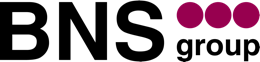 Минималистичный дизайн: прямые формы;четкая сетка блоков;строгий стиль;упор на функциональность;Акцент на бренды компании;Плоский стиль оформления - Flat дизайн;Прямые углы;Фирменные шрифты – необходимо предложить.Удачными образцами дизайна признаны: https://www.zara.comhttps://www.asos.com https://www.farfetch.com/ru/ www.rendez-vous.ruОтдельное внимание уделяется адаптивной версии сайта, как к приоритетному способу отображения.Тезисы:Миссия и ценности компанииМы предлагаем нашим покупателям модную одежду и аксессуары лучших брендов мира, а сам процесс покупки в наших магазинах мы превращаем в удовольствие. Мы стремимся к расширению нашего бизнеса и выстраиваем долгосрочные отношения с деловыми партнерами. Мы делаем все, чтобы быть ближе к нашим покупателям.Внимание к деталямВысокие стандарты работы БНС проявляется в деталях. Именно внимание к деталям - от оформления витрин магазинов, до обслуживания покупателей, делает наш бизнес успешным и развивающимся, а наших клиентов счастливыми и преданными Компании.В вызовах возможностиВ вызовах рынка мы видим возможности для постоянного движения вперед. Мы непрерывно работаем над повышением уровня квалификации нашего персонала, ищем и находим лучшие площадки для наших магазинов, успешно расширяем ассортимент, предлагаемый нашим покупателям, а также приводим на рынок лучшие мировые бренды.Мода — жизньМода для нашей Компании — это больше, чем бизнес. Это — образ мысли и стиль жизни для всех ее сотрудников. Нам нравится находить красивые бизнес решения и предлагать самые актуальные модные образы. Мы хотим нести моду и стиль от лучших мировых марок одежды нашим покупателям.Поводы коммуникации:О товарах компании:Новые поступления;О маркетинговых кампаниях:Сезонные распродажи;Ситуативные акции;Снижение ценО магазинах Компании:Открытие/Закрытие магазиновО персональных данных пользователя:Информация по бонусным баллам – BNS CLUBТребования к разработкеБыстродействиеПри разработке/доработке функционала необходимо учесть требование к быстродействию.Разрабатываемый функционал должен отрабатывать быстро, быть максимально оптимизированным.В результате реализации задачи средний показатель скорости не должен превышать 1 сек после сдачи проекта.Оценка не менее 85 (mobile, desktop) по сервису  https://developers.google.com/speed/pagespeed/Поддерживаемые браузерыInternet Explorer – версия 9 и выше;Microsoft Edge – все версии;Google Chrome – версия 29 и выше;Yandex browser – версия 13 и выше;Opera – версия 15 и выше;Mozilla Firefox – версия 18 и выше;Safari – версия 7.1 и выше.Samsung Browser / Samsung InternetYaBrowserAndroid WebviewПоддерживаемые мобильные платформыПри условии использования по умолчанию предустановленных на устройствах браузеров:Apple iPhoneApple iPadмобильные устройства под управлением ОС Android версии 4.0 и выше;мобильные устройства под управлением ОС IOS версии 7.0 и вышеSamsung Browser / Samsung InternetАдаптивностьВерстка должна быть адаптивной.Горизонтальной прокрутки в адаптивной версии не должно быть, ни при каких обстоятельствах.Верстка для трех видов устройств: Десктоп, Мобильный телефон, Планшет.Особые требованияКод сайта должен быть удобен для понимания и  структурирован, сложные и неоднозначные моменты прокомментированы.Не следует использовать на странице заголовки h2, если нет заголовка h1 (это касается всех уровней заголовков).Не использовать на странице более одного заголовка h1. Заголовок h1 редактируется в административной части сайта в свойствах раздела.Теги <title>, <description> должны использоваться только один раз на странице и описывать содержание страницы. Если есть необходимость использования этих тегов для других задач, теги должны быть заключены в теги <noindex>, <nofolow>.Для всех графических элементов: изображения товаров, акций, новостей, графических блоков в разделах и т.д. должны в работать теги <title>, <description>, <alt>.Вёрстка проходит тест на переполнение контентом. Вёрстка не ломается:При добавлении в элементы большего количества текста.При использовании картинок с неподходящими размерами.Текст не должен выпадать из объектов.Переполнение контентными блоками не приводит к нарушению сетки.Микроразметка. Данные о товарах, отзывах, реквизитах, адресах, навигации и пр., должны быть размечены соответственно schema.org и Open Graph.  Товары. Картинка товара должна быть адаптирована по разметку.Разделы. Картинки для разделов устанавливаются пользователей и адаптируются под разметкуИнформационные страницы: Главная, отзывы, контакты и т.д., картинка логотипа адаптирована под разметку. Установка ssl сертификатаСоответствия закону №152-ФЗ “О персональных данных”Внедрение микроразметки Schema.orgГлавная страница Оформить контакты в формате Schema.org.Страница товара    <div>  <div itemtype="http://schema.org/Product" itemscope>    <meta itemprop="sku" content="925872" />   //в Content указываем Артикул товара в системе     <meta itemprop="gtin13 " content="1234567890123" />   //в Content указываем Штрихкод товара в системе    <meta itemprop="name" content="Executive Anvil" />   //в Content указываем Наименование товара в системе, Наименование формируется из Типа товара + Брендов товара, пример: Блузка Calvin Klein<meta itemprop="brand " content="Mexx" />   //в Content указываем Бренд товара    <link itemprop="image" href="https://example.com/photos/16x9/photo.jpg" />   //ссылка на первую фотографию в товаре. Адаптируем под соотношение сторон 16*9. Допустимые форматы изображений: JPG, PNG и GIF.    <link itemprop="image" href="https://example.com/photos/4x3/photo.jpg" />    // ссылка на первую фотографию в товаре. Адаптируем под соотношение сторон 4*3. Допустимые форматы изображений: JPG, PNG и GIF.    <link itemprop="image" href="https://example.com/photos/1x1/photo.jpg" /> // ссылка на первую фотографию в товаре. Адаптируем под соотношение сторон 1*1. Допустимые форматы изображений: JPG, PNG и GIF.    <meta itemprop="description" content="Sleeker than ACME's Classic Anvil, the Executive Anvil is perfect for the business traveler looking for something to drop from a height." /> //Подставляем описание товара    <div itemprop="offers" itemtype="http://schema.org/Offer" itemscope>      <link itemprop="url" href="https://example.com/anvil" />  // указываем ссылку на товар      <meta itemprop="availability" content="Instock" /> // Указываем InStock – если товар в наличии или OutOfStock – если товара нет в наличии      <meta itemprop="priceCurrency" content="RUB" />      <meta itemprop="itemCondition" content="NewCondition" />      <meta itemprop="price" content="119.99" />  // Подставляем цену товара «Цена продажи»      <div itemprop="seller" itemtype="http://schema.org/Organization" itemscope>        <meta itemprop="name" content="АО «БНС Груп»" />      </div>    </div></div>    <div itemprop="aggregateRating" itemtype="http://schema.org/AggregateRating" itemscope>      <meta itemprop="reviewCount" content="89" />  // Подставляем в content количество отзывов для товара      <meta itemprop="ratingValue" content="4.4" />  // Подставляем в content среднюю оценку по товару    </div>    <div itemprop="review" itemtype="http://schema.org/Review" itemscope>      <div itemprop="author" itemtype="http://schema.org/Person" itemscope>        <meta itemprop="name" content="Fred Benson" />   // Подставляем в content имя пользователя      </div>      <div itemprop="reviewRating" itemtype="http://schema.org/Rating" itemscope>        <meta itemprop="ratingValue" content="4" />  // Подставляем в content оценку пользователя        <meta itemprop="bestRating" content="5" />  // Фиксированное значение  content «5»      </div>    </div>    <meta itemprop="sku" content="0446310786" />  // Подставляем в content артикул товара    <div itemprop="brand" itemtype="http://schema.org/Thing" itemscope>      <meta itemprop="name" content="ACME" />  // Подставляем в content бренд товара    </div>  </div></div>Страница Контакты. Оформить контакты в формате Schema.org.На страницах организации, филиалов, магазинов.Инструкция: https://developers.google.com/search/docs/data-types/corporate-contact Для карты использовать код интерактивной карты из вкладки «Карта на сайт» в Яндекс.Справочнике«Хлебные крошки» - Строка навигацииИнструкция: https://developers.google.com/search/docs/data-types/breadcrumb      <ol itemscope itemtype="https://schema.org/BreadcrumbList">  <li itemprop="itemListElement" itemscope      itemtype="https://schema.org/ListItem">    <a itemtype="https://schema.org/Thing"       itemprop="item" href="https://example.com/books">  // URL раздела 1 уровня        <span itemprop="name">Books</span></a>  // раздел 1 уровня    <meta itemprop="position" content="1" />  </li>  ›  <li itemprop="itemListElement" itemscope      itemtype="https://schema.org/ListItem">    <a itemtype="https://schema.org/Thing"       itemprop="item" href="https://example.com/books/sciencefiction">  // URL раздела 2 уровня      <span itemprop="name">Science Fiction</span></a>   // раздел 2 уровня    <meta itemprop="position" content="2" />  </li>  ›  <li itemprop="itemListElement" itemscope      itemtype="https://schema.org/ListItem">    <a itemtype="https://schema.org/Thing"       itemprop="item" href="https://example.com/books/sciencefiction/ancillaryjustice">      <span itemprop="name">Ancillary Justice</span></a>    <meta itemprop="position" content="3" /> // раздел 3 уровня  </li></ol><li itemprop="itemListElement" itemscope      itemtype="https://schema.org/ListItem">    <a itemtype="https://schema.org/Thing"       itemprop="item" href="https://example.com/books/sciencefiction/ancillaryjustice">      <span itemprop="name">Ancillary Justice</span></a>    <meta itemprop="position" content="4" /> // раздел 4 уровня  </li></ol>Поисковая выдача. Окно поиска по сайтуИнструкция: https://developers.google.com/search/docs/data-types/sitelinks-searchboxВнедрение микроразметки Open GraphГлавная страница<head>    <meta property="og:site_name" content="BNSCLUB" /><meta property="og:title" content="BNS Club – ваш гид в мире моды"/>   // в content подгружаем данные из title страницы<meta property="og:description" content="Американская киноактриса и певица"/>   //в content подгружаем данные из description страницы<meta property="og:image" content="https://upload.wikimedia.org/wikipedia/commons/thumb/2/27/Marilyn_Monroe_-_publicity.JPG/210px-Marilyn_Monroe_-_publicity.JPG"/>  // предусмотреть, чтобы пользователь смог изменять картинку без программистов. Возможно, подгружать картинку из админки. <meta property="og:type" content=" website "/>  <meta property="og:url" content= "https://ru.wikipedia.org/wiki/Мэрилин_Монро" />  // URL страницы</head>Страница категории<head><meta property="og:title" content="BNS Club – ваш гид в мире моды"/>   // в content подгружаем данные из title страницы<meta property="og:description" content="Американская киноактриса и певица"/>   //в content подгружаем данные из description страницы<meta property="og:image" content="https://upload.wikimedia.org/wikipedia/commons/thumb/2/27/Marilyn_Monroe_-_publicity.JPG/210px-Marilyn_Monroe_-_publicity.JPG"/>  // предусмотреть, чтобы пользователь смог изменять картинку без программистов. Возможно, подгружать картинку из админки, в настройках раздела. <meta property="og:type" content=" website"/>  <meta property="og:url" content= "https://ru.wikipedia.org/wiki/Мэрилин_Монро" />  // URL страницы</head>Карточка товара<head><meta property="og:title" content="BNS Club – ваш гид в мире моды"/>   // в content подгружаем данные из title страницы<meta property="og:description" content="Американская киноактриса и певица"/>   //в content подгружаем данные из description страницы<meta property="og:image" content="https://upload.wikimedia.org/wikipedia/commons/thumb/2/27/Marilyn_Monroe_-_publicity.JPG/210px-Marilyn_Monroe_-_publicity.JPG"/>  // в content подгружаем первую картинку товара<meta property="og:type" content=" website"/>  <meta property="og:url" content= "https://ru.wikipedia.org/wiki/Мэрилин_Монро" />  // URL страницы</head>Архитектура проектаРекламные инструменты достижения целей / интеграцияМотивирование пользователей/покупателей к совершению покупки в розничных магазинах Компании, по средствам коммуникации c персонализированной информацией полученной при использовании сайта пользователем:Массовые и персонализированные e-mail рассылки (сервис Mindbox или аналог)Массовые и персонализированные sms рассылки (сервис Mindbox или аналог)Массовые и персонализированные Push рассылки (сервис Mindbox или аналог)С использование рекламных инструментов: Yandex DirectТЗ для подготовки фида:https://yandex.ru/support/direct/dynamic-text-ads/feeds.html#feeds__requirements<offer id="1234567" type="vendor.model" available="true"> <url>http://www.надежнаятехника.рф/catalog/element/index.php?from=ya_market&amp;utm_source=ya_market&amp;utm_medium=cpc&amp</url> <price>889.00</price> <oldprice>17000.00</oldprice> <currencyId>RUR</currencyId> <categoryId>1111</categoryId> <picture>http://89.123.45.678/catalog/photo/19/6.JPG</picture> <store>false</store> <pickup>false</pickup> <delivery>true</delivery> <typePrefix>Принтер</typePrefix> <vendor>НP</vendor> <model>Deskjet D2663</model> <description>Серия принтеров для людей, которым нужен надежный, простой в использовании цветной принтер для повседневной печати...</description> <sales_notes>Необходима предоплата.</sales_notes> <manufacturer_warranty>true</manufacturer_warranty> <country_of_origin>Япония</country_of_origin> </offer>Атрибуты элемента <offer>Элементы, входящие в <offer>Google AdwordsGoogle MerchantТЗ для подготовки фида:https://support.google.com/merchants/answer/7052112?visit_id=636945645464620756-1283141213&rd=1 Основные сведения о товарахЦена и наличиеНиже перечислены атрибуты, которые позволяют определить, сколько стоит ваш товар и есть ли он в наличии. Эти сведения отображаются в товарных объявлениях. Идентификаторы товараПодробное описание товараYandex MarketФид 4.5.1	Yandex DirectVkontakteПрайс-лист с товарами или услугами должен быть представлен в формате YML. 
Подробнее о формате https://yandex.ru/support/partnermarket/export/yml.htmlОбязательные поля в прайс-листеoffer (attr type - либо отсутствует, либо vendor.model)urlpicture (минимальный размер изображений 400x400 px)name, typePrefix, vendor, model (как минимум одно из перечисленных) [vendorCode][group_id][categoryId][price] (и [attr from])[oldprice][currencyId] (RUB, USD, EUR и т.д.)[age] и [attr unit])[rec]Facebookhttps://www.facebook.com/business/help/125074381480892Структура данных:<?xml version="1.0"?><rss version="2.0" xmlns:g="http://base.google.com/ns/1.0"><channel><link>http://www.example.com</link><description>An example item from the feed</description><item><g:id>DB_1</g:id><g:title>Dog Bowl In Blue</g:title><g:description>Solid plastic Dog Bowl in marine blue color</g:description><g:link>http://www.example.com/bowls/db-1.html</g:link><g:image_link>http://images.example.com/DB_1.png</g:image_link><g:brand>Example</g:brand><g:condition>new</g:condition><g:availability>in stock</g:availability><g:price>9.99 GBP</g:price><g:shipping><g:country>UK</g:country><g:service>Standard</g:service><g:price>4.95 GBP</g:price></g:shipping><g:google_product_category>Animals > Pet Supplies</g:google_product_category><g:custom_label_0>Made in Waterford, IE</g:custom_label_0></item></channel></rss>InstagramФид  FacebookMyTargethttps://target.my.com/adv/help/dynamic_remarketing/#feed_creatingТребования к XML-файлу фидаПри размещении файла продуктового фида следует соблюдать правила:Файл должен быть размещен на стороне рекламодателя и быть доступен по прямой ссылке, без использования редиректов;XML-файл может быть помещен в архив одного из типов: ZIP (расширение .zip); GNU ZIP (расширение .gz); Bzip2 (расширение .bz2);XML-файл должен быть сохранен в кодировке UTF-8, либо Windows-1251;Весь текст, содержащийся в полях файла фида, не должен содержать элементы разметки (например, HTML-теги);Если вам необходимо использовать в тексте полей символы угловых скобок, амперсанда, апострофа или двойных кавычек, то следует заменять их на соответствующие HTML-коды, чтобы они корректно отобразились в объявлении:При размещении файла продуктового фида следует соблюдать правила:Файл должен быть размещен на стороне рекламодателя и быть доступен по прямой ссылке, без использования редиректов;XML-файл может быть помещен в архив одного из типов: ZIP (расширение .zip); GNU ZIP (расширение .gz); Bzip2 (расширение .bz2);XML-файл должен быть сохранен в кодировке UTF-8, либо Windows-1251;Весь текст, содержащийся в полях файла фида, не должен содержать элементы разметки (например, HTML-теги);Если вам необходимо использовать в тексте полей символы угловых скобок, амперсанда, апострофа или двойных кавычек, то следует заменять их на соответствующие HTML-коды, чтобы они корректно отобразились в объявлении:Обязательные элементы:Дополнительные элементы:Установить счетчик Mail.Настроить передачу пользовательских параметров:АналитикаGoogle Analyticshttps://developers.google.com/analytics/devguides/collection/analyticsjs/enhanced-ecommerce?hl=ruРасширенная электронная торговля. Плагин analytics.jsВозможна реализация через GTM.Ниже определены задачи, метод реализации на усмотрение Исполнителя. Необходимо настроить передачу данных:Данные о показе. Задача: собирать и передавать информацию в GA о просмотренных товарах в различных списках: разделы, результаты поиска, страницы брендов, страницы магазинов, Страница Избранное, коллекции одежды, Новинки, рекомендательные спискиdataLayer.push({
  "event": "productClick",
  "ecommerce": {
    "click": {
      "actionField": {
        "list": "homepage"
      },
      "products": [{
        "id": "f6be8",
        "name": "Comverges T-Shirt",
        "price": "33.00",
        "brand": "Comverges",
        "category": "T-Shirts",
        "position": "2"
      }]
    }
  }
});Данные о товарахДанные об отдельных товарах, которые были просмотрены, добавлены в корзину покупок и т. д., передаются с помощью объекта productFieldObject. Он содержит следующие значения: id, name, brand, category, variant, price, quantity, positionПри клике на товар из списка:Задача: собирать и передавать информацию в GA о клике на конкретный товар в различных списках: разделы, результаты поиска, страницы брендов, страницы магазинов, Страница Избранное, коллекции одежды, Новинки. Т.е. передаем информацию, что был КЛИК по конкретному товару в конкретном списке товаров. dataLayer.push({
  "ecommerce": {
    "impressions": [{
      "id": "b55da",
      "name": "Flexigen T-Shirt",
      "price": "16.00",
      "brand": "Flexigen",
      "category": "T-Shirts",
      "position": 0
    },
    {
      "id": "7w9e0",
      "name": "Masons T-Shirt",
      "price": "31.00",
      "brand": "Masons",
      "category": "T-Shirts",
      "position": 1
    },
    {
      "id": "bc823",
      "name": "Fuelworks T-Shirt",
      "price": "92.00",
      "brand": "Fuelworks",
      "category": "T-Shirts",
      "position": 2
    },
    {
      "id": "57b9d",
      "name": "Kiosk T-Shirt",
      "price": "55.00",
      "brand": "Kiosk",
      "category": "T-Shirts",
      "position": 3
    }],
    "detail": {
      "products": [{
        "id": "239b5",
        "name": "Pigzart T-Shirt",
        "price": "82.00",
        "brand": "Pigzart",
        "category": "T-Shirts",
        "position": 0
      }]
    },
    "promoView": {
      "promotions": [{
        "id": "bts",
        "name": "Back To School",
        "creative": "PRODUCT banner",
        "position": "right sidebar"
      }]
    }
  }
});Просмотр товара – детальная карточка товараЗадача: собирать и передавать информацию в GA о просмотренном товаре – карточка товара.Если путь к карточке товара был через список:dataLayer.push({
  "ecommerce": {
    "impressions": [{
      "id": "b55da",
      "name": "Flexigen T-Shirt",
      "price": "16.00",
      "brand": "Flexigen",
      "category": "T-Shirts",
      "position": 0
    },
    {
      "id": "7w9e0",
      "name": "Masons T-Shirt",
      "price": "31.00",
      "brand": "Masons",
      "category": "T-Shirts",
      "position": 1
    },
    {
      "id": "bc823",
      "name": "Fuelworks T-Shirt",
      "price": "92.00",
      "brand": "Fuelworks",
      "category": "T-Shirts",
      "position": 2
    },
    {
      "id": "57b9d",
      "name": "Kiosk T-Shirt",
      "price": "55.00",
      "brand": "Kiosk",
      "category": "T-Shirts",
      "position": 3
    }],
    "detail": {
      "products": [{
        "id": "239b5",
        "name": "Pigzart T-Shirt",
        "price": "82.00",
        "brand": "Pigzart",
        "category": "T-Shirts",
        "position": 0
      }]
    },
    "promoView": {
      "promotions": [{
        "id": "bts",
        "name": "Back To School",
        "creative": "PRODUCT banner",
        "position": "right sidebar"
      }]
    }
  }
});Сразу переход в карточку товара, к примеру, из внешних источниковdataLayer.push({
  "ecommerce": {
       "detail": {
      "products": [{
        "id": "239b5",
        "name": "Pigzart T-Shirt",
        "price": "82.00",
        "brand": "Pigzart",
        "category": "T-Shirts",
        "position": 0
      }]
  }
});Добавление/Удаление товара в Избранное dataLayer.push({
  "event": "addToFavorite",
  "ecommerce": {
    "currencyCode": "USD",
    "add": {
      "products": [{
        "id": "239b5",
        "name": "Pigzart T-Shirt",
        "price": "82.00",
        "brand": "Pigzart",
        "category": "T-Shirts",
        "variant": "red",
        "dimension1": "M",
        "position": 0,
        "quantity": 1
      }]
    }
  }
});dataLayer.push({
  "event": "removeFromFavorite",
  "ecommerce": {
    "currencyCode": "USD",
    "remove": {
      "products": [{
        "id": "239b5",
        "name": "Pigzart T-Shirt",
        "price": "82.00",
        "brand": "Pigzart",
        "category": "T-Shirts",
        "variant": "red",
        "dimension1": "M",
        "position": 0,
        "quantity": 1
      }]
    }
  }
});Задача: Собирать данные о добавлении/Удалении товаров в Избранное / из Избранного.Места: списки товаров, карточка товаров, избранное, быстрый просмотрПереход в Избранное dataLayer.push({
  "event": "favorite",
  "ecommerce": {
    "favorite": {
      "actionField": {
        "step": 2
      },
      "products": [{
        "id": "239b5",
        "name": "Pigzart T-Shirt",
        "price": "82.00",
        "brand": "Pigzart",
        "category": "T-Shirts",
        "variant": "red",
        "dimension1": "M",
        "position": 0,
        "quantity": 1
      },
      {
        "id": "6d9b0",
        "name": "Poyo T-Shirt",
        "price": "62.00",
        "brand": "Poyo",
        "category": "T-Shirts",
        "variant": "red",
        "dimension1": "M",
        "position": 1,
        "quantity": 1
      }]
    }
  }
});Данные о рекламной акцииИнформация о рекламной акции передается с помощью объекта promoFieldObject, который содержит следующие значения: id, name, creative, positiondataLayer.push({
  "event": "promotionClick",
  "ecommerce": {
    "promoClick": {
      "promotions": [{
        "id": "bts",
        "name": "Back To School",
        "creative": "PRODUCT banner",
        "position": "right sidebar"
      }]
    }
  }
});Данные о действииИнформация о выполненном действии передается с помощью объекта actionFieldObject, который содержит следующие значения:ТранзакцияdataLayer.push({
  "event": "transaction",
  "ecommerce": {
    "purchase": {
      "actionField": {
        "id": "4daa6123-d5ce-4676-99d4-bd175f7d3d59",
        "affiliation": "Online Store",
        "revenue": 154,
        "tax": 5,
        "shipping": 5
      },
      "products": [{
        "id": "239b5",
        "name": "Pigzart T-Shirt",
        "price": "82.00",
        "brand": "Pigzart",
        "category": "T-Shirts",
        "variant": "red",
        "dimension1": "M",
        "position": 0,
        "quantity": 1
      },
      {
        "id": "6d9b0",
        "name": "Poyo T-Shirt",
        "price": "62.00",
        "brand": "Poyo",
        "category": "T-Shirts",
        "variant": "red",
        "dimension1": "M",
        "position": 1,
        "quantity": 1
      }]
    }
  }
});Задача: Передавать данные о покупках и возвратах в розничных магазинах. В рамках магазина нужна передавать название магазина и город магазина. Affiliation – название магазинаId – id покупки/чекВозврат частичныйdataLayer.push({
  "event": "refund",
  "ecommerce": {
    "refund": {
      "actionField": {
        "id": "4daa6123-d5ce-4676-99d4-bd175f7d3d59"        "affiliation": "Online Store",
      },
      "products": [{
        "id": "239b5",
        "quantity": 1
      }]
    }
  }
});Задача: Передавать данные о возвратах в розничных магазинах. В рамках магазина нужна передавать название магазина и город магазина. Возврат полныйdataLayer.push({
  "event": "refund",
  "ecommerce": {
    "refund": {
      "actionField": {
        "id": "4daa6123-d5ce-4676-99d4-bd175f7d3d59"        "affiliation": "Online Store",
      }
    }
  }
});Задача: Передавать данные о возвратах в розничных магазинах. В рамках магазина нужна передавать название магазина и город магазина.Yandex.MetrikaКонтентТаблицы размеровУникальные таблицы размеров для комбинации: Раздел + Бренда + ПолВыводятся в карточке товара.Графические блоки:Главная страницаГлавная страница МужчинамГлавная страница ЖенщинамНа страницах разделов. Настройка отображения на основании: РазделаРаздел + ПолНа странице БрендаКаталог товаров БрендаНа странице магазинаАкцииБлог/НовостиОтображение графических блоков по расписанию, статусы: активные и неактивные (отображаем, не отображаем). Основные разделы сайтаСтраница брендаЭлектронная витрина – сайт, на котором  представлена информация по брендам компании «БНС Груп». Электронная витрина должна отражать характер каждого бренда, при этом должна прослеживаться линия БНС Груп. Должна быть реализован функционал добавления нового бренда без необходимости верстать страницу под бренд.  Страницы должны отражать концепцию брендов: Дизайн Calvin Klein Jeans: https://www.calvinklein.ru/Дизайн Calvin Klein Underwear: https://www.calvinklein.ru/Дизайн Tommy Hilfiger:  https://ru.tommy.com/Дизайн Topshop:  https://www.topshop.com/Дизайн Topman: https://www.topman.com/ Дизайн Michael Kors:  https://www.michaelkors.global/en_RU/Дизайн POLO Ralph Lauren:  https://www.ralphlauren.com/Дизайн Coach: https://uk.coach.com/Дизайн Mexx:  https://mexx.com/enДизайн Karl Lagerfeld:  https://www.karl.com/ruДизайн Lee Cooper: https://www.leecooper.com/Дизайн Trucco: https://truccoshop.com/Дизайн Diesel: https://shop.diesel.com/Дизайн Jimmy Sanders: https://www.jimmysanders.com/Дизайн DeeluxeДизайн Tom Tailor: https://tom-tailor.ru/Функционал  страницИмиджевые блоки ( фото / видео )Название бренда ( h1)Навигационные блоки (Мужские товар, Женские аксессуары)SEO-текст (форматируемый)Мета-теги формируемые для страницНавигационные блоки с коллекциями, если имеются для брендаКаталог товаров бренда с разделами и фильтрами и сортировкойИнтерактивный Look-book с ценами и ссылками на товар в каталогеПример, https://www.lamoda.ru/calvinkleinjeans/?sitelink=topmenuM&l=5Список магазинов выбранного бренда в выбранном городеКаталог товаров брендаПри взаимодействии с активными элементами на странице, пользователь переходит на страницу бренда, где представлены:Необходимо выделять три варианта страниц визуально. Если пользователь не выбрал гендер, то переходит на страницу со всеми разделами и товарами брендаПример, https://www.lamoda.ru/b/4869/brand-calvinkleinjeans/?order=new&sitelink=calvinkleinjeanssis&l=1p4Если выбран гендер, то переходит на страницу с разделами и товарами, относящимися к выбранному гендеру. Пример, https://www.lamoda.ru/cb/4153-4869/default-women-calvinkleinjeans/?order=new&sitelink=calvinkleinjeanssis&l=1p2Поэтому нужно сделать страницу с презентацией всех товаров коллекции: все товары, женские товары, мужские товары.Необходимо выделять три варианта страниц визуально. Страница коллекции брендаВ рамках бренда могут быть выделены коллекции. В коллекции входят товары из разных разделов.Поэтому нужно сделать страницу с презентацией всех товаров коллекции: все товары, женские товары, мужские товары.Необходимо выделять три варианта страниц визуально. Принцип работы, как в п. Каталог брендаЕсли пользователь не выбрал гендер, то переходит на страницу со всеми разделами и товарами брендаПример, https://www.lamoda.ru/b/4869/brand-calvinkleinjeans/?order=new&sitelink=calvinkleinjeanssis&l=1p4Если выбран гендер, то переходит на страницу с разделами и товарами, относящимися к выбранному гендеру. Пример, https://www.lamoda.ru/cb/4153-4869/default-women-calvinkleinjeans/?order=new&sitelink=calvinkleinjeanssis&l=1p2Страница магазиновДва варианта отображения информации о магазинах:Страница с интерактивной картой с указанием магазинов на карте. Фильтры: Город: в списке отображаются только города, в которых есть магазины компании. Если в списке есть город, который установил пользователь в геолокации (определилось автоматически), то в фильтре устанавливаем этот город. Если в списке нет города соответствующего городу в геолокации, то устанавливаем по умолчанию город Москва.Метро: отображаем списком названия станций метро на которых есть магазины компании.Бренд: Отображаем списком бренды, магазины которых есть в выбранном городе.СпискомОтображение магазинов списком, фильтры как в пункте 8.1. с такой же логикой работы. Информация по магазинам:Название магазинаФото магазинаАдрес магазина Время работыНомер телефона – с возможностью сразу набрать этот номерАссортимент магазина – активная ссылка на страницу магазина со всем его ассортиментом. Страница магазинаСуть страницы: На странице выводим все товары, которые есть в данном магазине.Из Navision будут передаваться названия магазинов в формате не для пользователей, нужно сделать соответствие, чтобы выводить отредактированное название магазина. Отредактированное название должно использоваться во всем пользовательском функционале сайта.Функционал страницы:Хедер, Футер – сквозные в рамках сайтаВертикальное меню - в структуре разделов/вертикальное меню отображаем только разделы, товары которых есть в выбранном магазине.ФильтрыСортировкаПагинация и автоподгрузка товаров. Заголовок страницы в h1 – название магазинаURL содержит название магазина - ЧПУНастраиваемые мета-теги, seo-текст для страницы магазина. Фильтры/ТегиФильтры стандартные: Бренд. Доступные сейчас бренды и необходимый формат отображения:Calvin Klein Jeans (Возможно получить из (CALVIN KLEIN JEANS)Calvin Klein Underwear (Аналогично примеру выше)Tommy Hilfiger (Возможно получить из Navision TOMMY HILFIGER)Topshop (Аналогично примеру выше)Topman  (Аналогично примеру выше)Michael Kors (Аналогично примеру выше)POLO Ralph Lauren (Аналогично примеру выше)Coach (Аналогично примеру выше)Mexx (Аналогично примеру выше)Karl Lagerfeld (Аналогично примеру выше)Название бренда может «приходить» в разной транскрипцииРазмер. Передаются два вида размеров Оригинальный и Российский размеры. Предложить вариант отображения в фильтре и карточке товара.Сезон. Варианты сезонов три: осень-зима, весна-лето, демисезонные. Возможные варианты передачи значений: зима, весна, лето, июнь 2018. Сделать механизм соответствия полученных значений и значений, которые будут отображаться на сайте. Необходим механизм оповещения об установке нового соответствия на Е-мэйл, в админке. Механизм повторной загрузки товаров, не загруженных по причине несоответствия параметров.  Цена. В фильтре используется цена продажи. Материал. Варианты передачи 91% полиамид, 9% эластан. Необходимо создать справочник материалов. Если материал в товаре не совпадает ни с одним из справочника, нужно оповещение сотруднику на Е-мэйл о создании нового материала или присваивании к материалу из справочника. Цвет. Необходимо создать справочник материалов. Если материал в товаре не совпадает ни с одним из справочника, нужно оповещение сотруднику на Е-мэйл о создании нового материала или присваивании к материалу из справочника.Стиль. Параметр не передается из Navision, а устанавливается через админку или CRMНужна возможность создания дополнительных фильтров  через админку или CRM. И настройка отображения фильтров для определенных разделов, групп разделов.Теги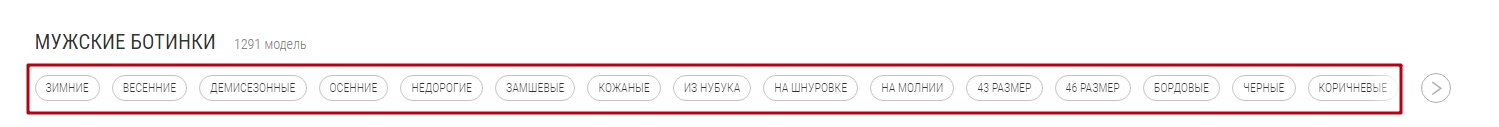 Быстрый доступ к популярным отборам/фильтрам в разделе.Теги создаются сотрудником и выводятся для определённого раздела. Сквозные разделы, мужские разделы, женские разделы.СортировкаПо возрастанию ценыПо убыванию ценыПо популярностиПо новизнеСтраница корзины / РезервРеализуем корзину с функционалом резервирования товаров в розничном магазине, если товар есть в конкретном магазине. Стоимость товаров в корзине рассчитывается исходя из кол-ва доступных бонусных рублей пользователя, и раскидывается пропорционально стоимости товаров, которые можно приобрести с использованием бонусных рублей.  Если для держателя КЛ действуют другие акции, то цена отображается наиболее низкая.Стандартный функционал корзины Страница разделаСтраница раздела должна включать блоки: Шапка Меню горизонтальноеМеню вертикальное«Хлебные крошки»ФильтрыФильтры для всех разделов: ЦенаБрендЦветРазмерНастраиваемые фильтры/параметры для разделов  СилуэтДлинаИ т.д.СортировкаНаша подборка (Наиболее просматриваемые)Новый товарЦена (от высокой к низкой)Цена (от низкой к высокой)По скидке (от высокой к низкой)Блок с товарамиБлок с товарами должен быть динамическим, в первую очередь подгружаются товары из ближайших к пользователю магазинов. В каталоге отображается первая фотография товара, при наведении отображается вторая фотография ( по порядку )Элементы товара для не авторизованного пользователя: Label: Новый сезон; Sale; Информация о сезоне: весна-лето 2019 Наименование товараБренд товара Цена товараЗнак «Избранное»При наведении на фотографию, сменяется фотография на вторую по порядку в товаре. 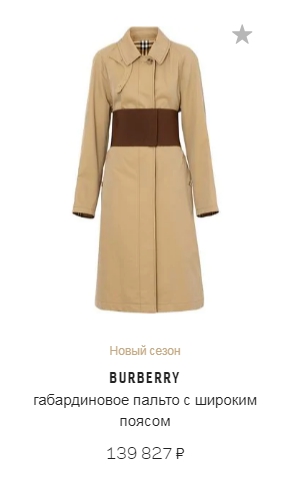 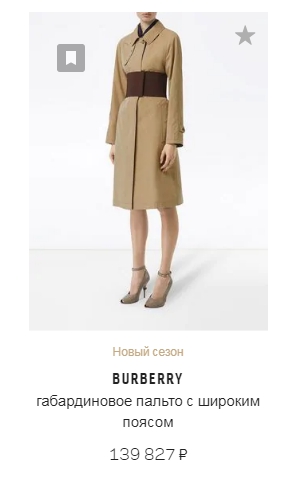 При наведении на блок параметров товара (ниже фотографии) отображаются доступные размеры: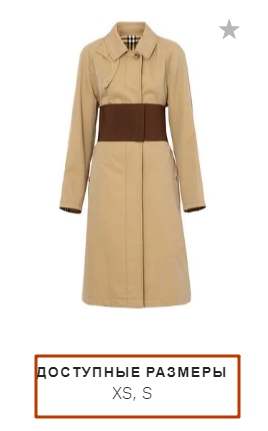 Если передаваемая Цена продажи отличается от Первой цены, то отображаем: Цену продажи, Первую цену, Скидку на товар. 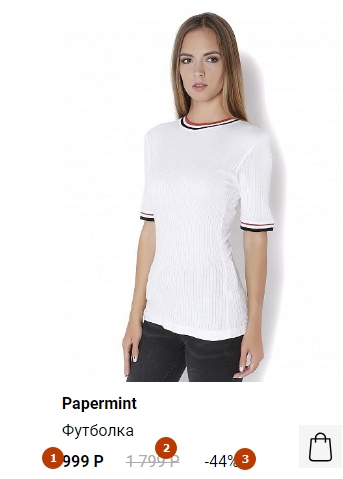 Элементы товара для авторизованного пользователя: К пунктам из п. 7.С. добавляется тип цены: Цена для Вас .  Цена для Вас = Цена продажи – Бонусные баллы пользователя.Данный тип цены отображается для товаров:Товары без скидки, т.е. цена продажи = первая цена.Исключение: Товары в розничных магазинах  Mexx_Discount, Paper Shop и Michael Kors Outlet со скидкой до -35%.Только, если у пользователя есть бонусные баллыБлок с пагинацией и автоподгрузкой товаровСтрелка прокрутки вверхРекомендательные блокиБлок с пользовательским контентом (описание категории) Блок подписки на рассылкиСтраница товараГеолокация. Подробнее пунктВыбор полаЛоготипЛичный кабинетПоискИконка ИзбранноеКорзина, скрываем функционал (реализация функционала самовывоза, товары в рамках одного магазина, интеграция c CRM, подтверждение и контроль статусов в CRM, уведомление на почту/push клиенту о статусах, резервирование остатков на сайте – 2-ой этап)Горизонтальное меню«Хлебные крошки». Кнопка «Назад». Предложить варианты размещения и визуализации при длинной цепочки навигации.Дополнительные фотографии товараГлавная фотография товараКоллекция/СезонБренд товараНаименование товараЦена товара. Возможные отображения цен: Базовая цена – первая ценаЦена со скидкой – отображается, если передаваемая цена не равна базовой цене. В этом случае, «Базовая цена» должна быть визуально оформлена, как «старая цена» - к примеру, перечеркнута.Ваша цена – рассчитывается, как «Базовая цена» минус активное количество бонусных баллов. Ваша цена отображается только, когда «Базовая цена» равна «Цена со скидкой» и на счете пользователя есть активные бонусные баллы. Исключение: Товары в розничных магазинах  Mexx_Discount, Paper Shop и Michael Kors Outlet со скидкой до -35%.   ЦветРазмеры товара. Визуализация:Оригинальный размерРоссийский размерДоступность товараТаблица размеровТаблица размеров индивидуальна для комбинации: Пол | Бренд | РазделДобавить в корзину – блок скрываем до реализации полного функционала интернет-магазинаБыстрая покупка – блок скрываем до реализации полного функционала интернет-магазинаОписание товараДоставка и возврат – блок скрываем до реализации полного функционала интернет-магазинаПоделиться:VkontakteFacebookInstagramОтправить товар на почтуДополни образ. Персонализированные рекомендации к товару.Блок с наличием в магазинахФункционал «Забрать из магазина»Количество бонусов за покупкуОтзывы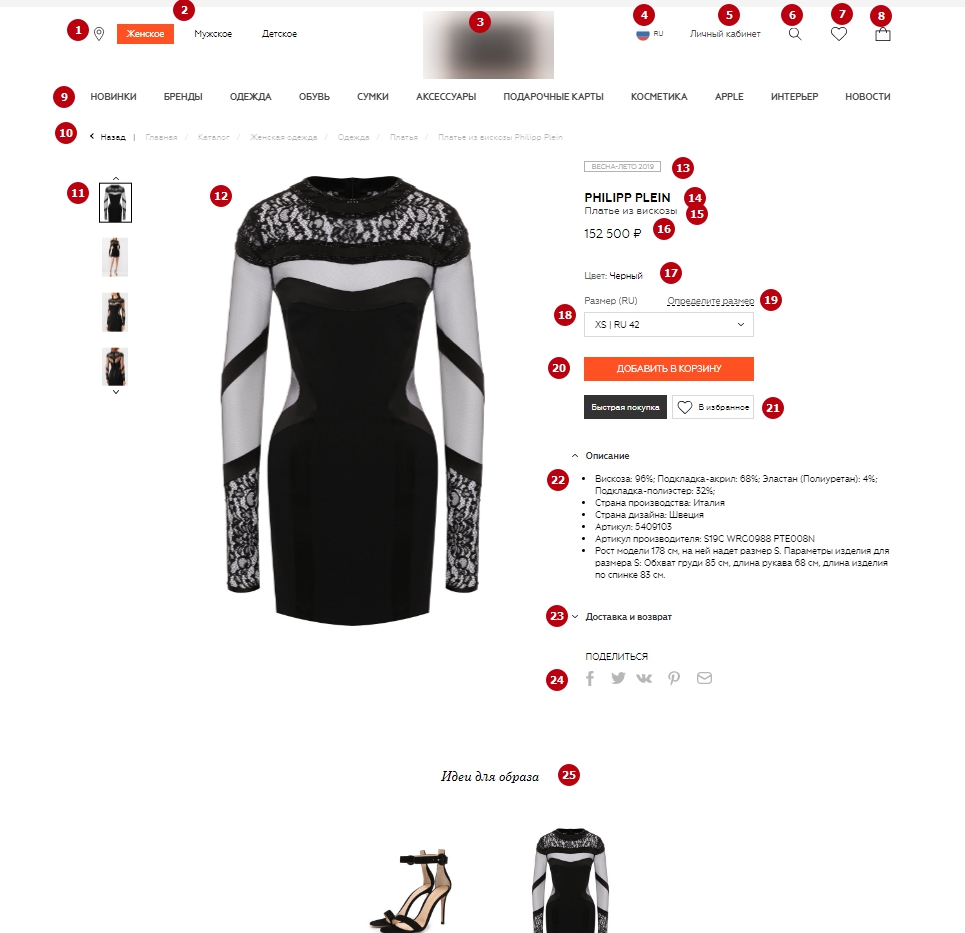 В рамках реализации выделен приоритетный пример, в плане функционала и размещения блоков.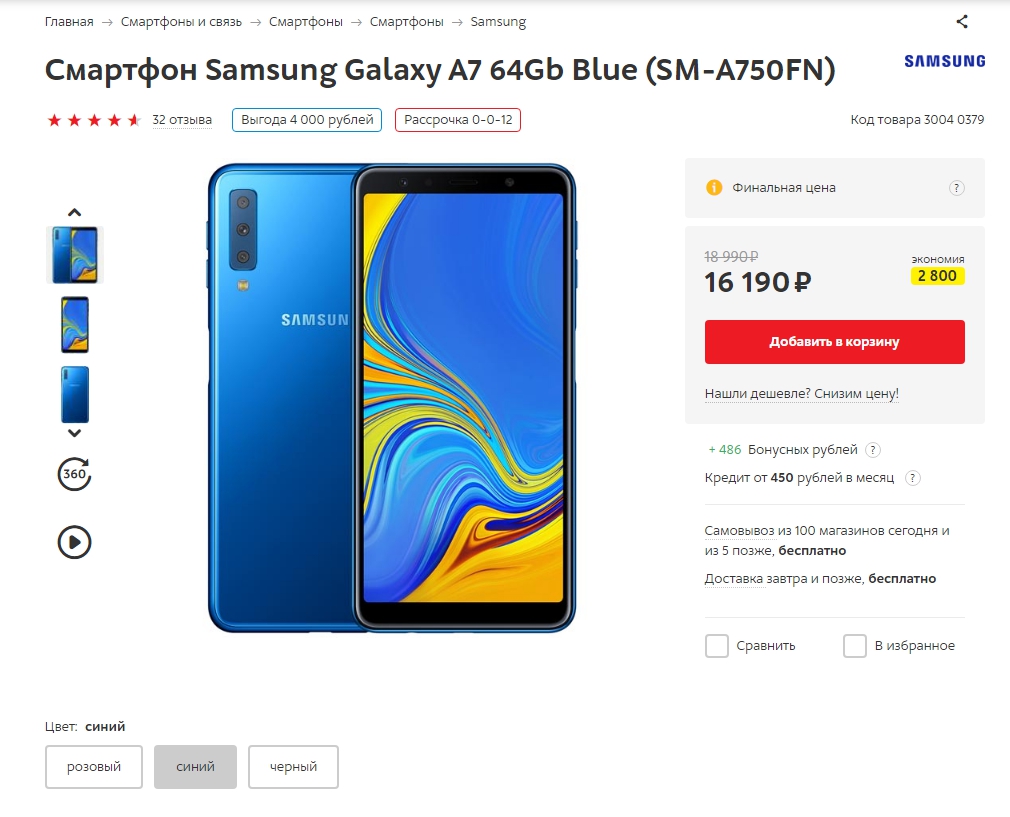 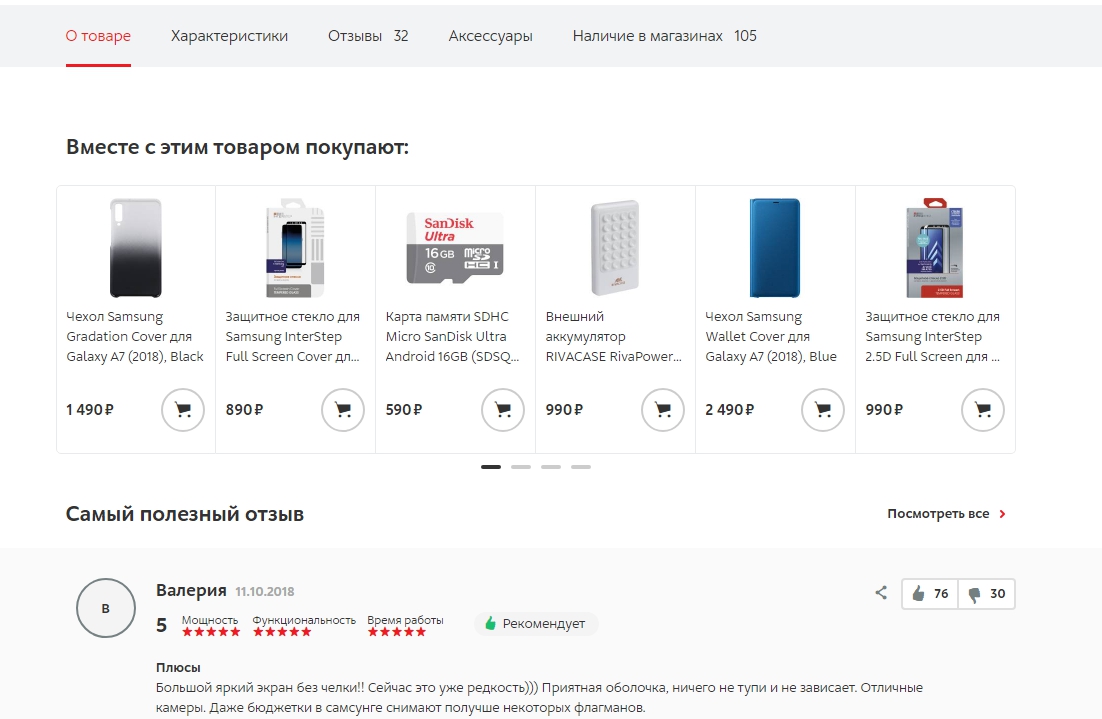 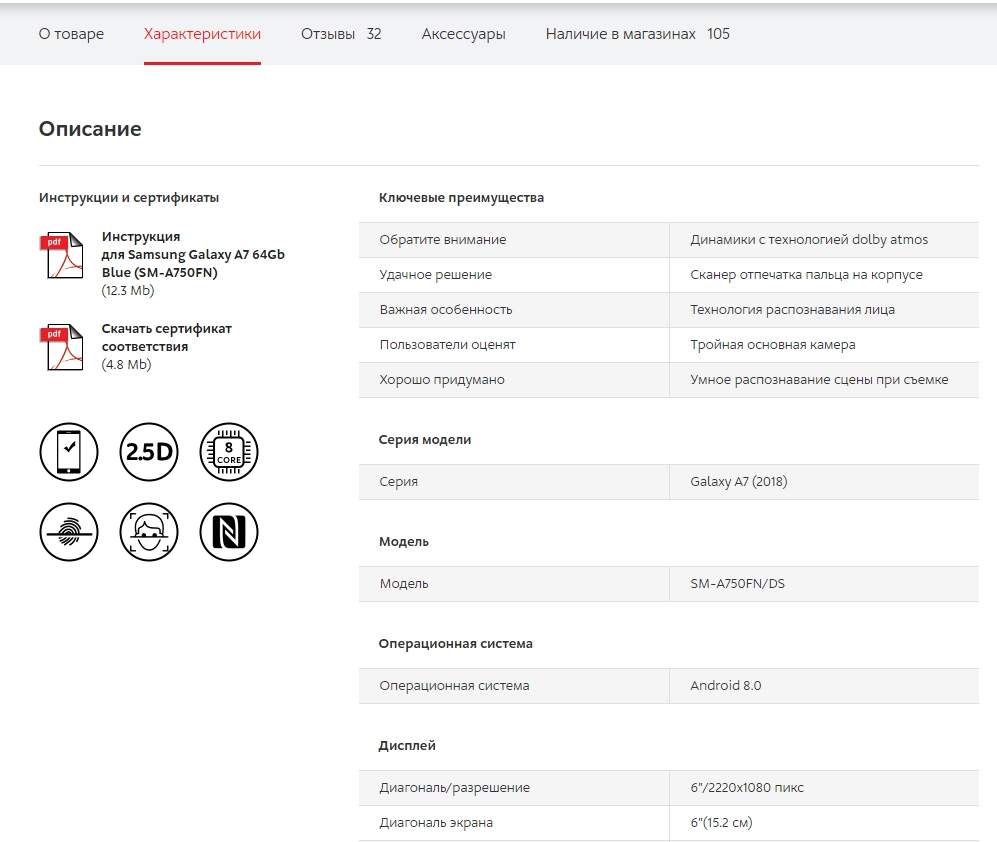 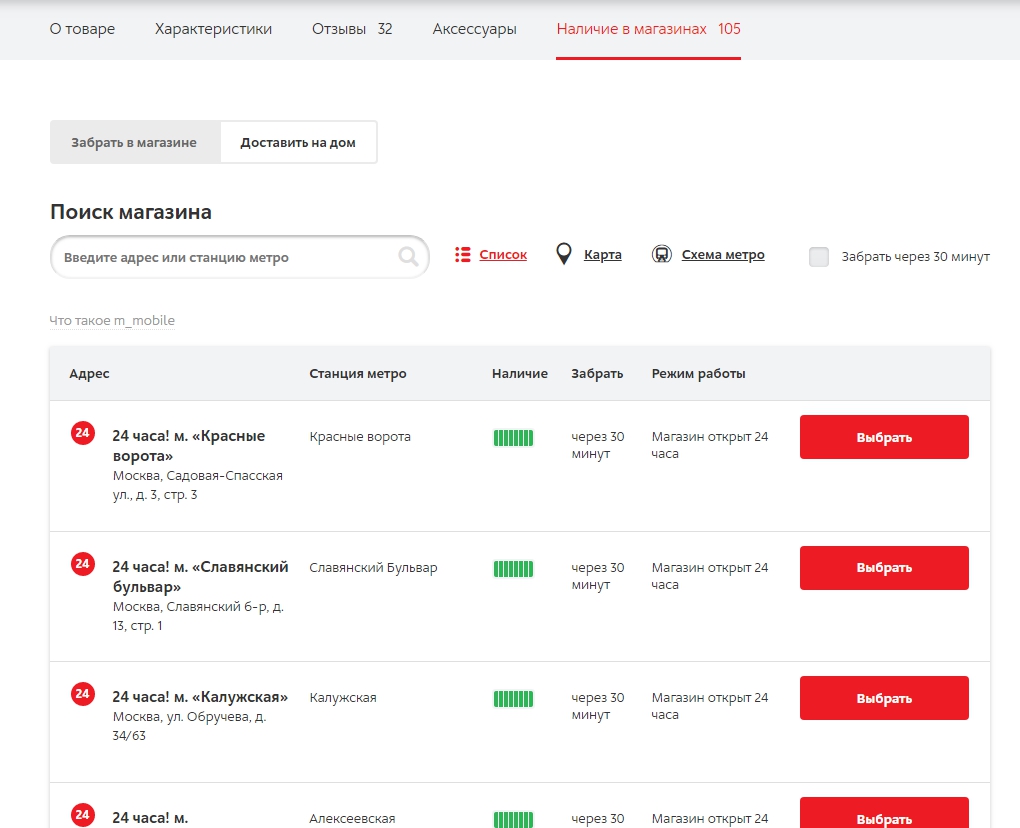 ИзбранноеОписание в пункте 17.1.4.3	Избранное.Технические требования:Дубли страницВсе имеющиеся дубли страниц необходимо исключить из индекса. Для этого используется склейка 301 редиректа. Примеры самых распространенных дублей: страницы для печати, страницы результатов поиска по сайту, специфические дубли CMS и др.Пример: ПагинацияДля всех страниц пагинации (начиная со второй и т.д.) сделать канонической первую страницу пагинации, прописав соответствующий тег canonical на страницах пагинации, следующими за первой.Сopyright в футере© 2000-2019 Группа компаний BNSИнформационный сайт магазинов одежды BNS GroupВнешние ссылкиВнешние ссылки должны быть закрыты атрибутом nofollowSitemapСформировать карту сайта .html (https://bnsclub.ru/sitemap/), включив в нее ссылки на основные разделы сайта (все страницы, кроме карточек товаров, новостей, статей) и разместить ссылку на карту сайта .html в футере всех страниц сайта.скорректировать карты сайта .xml, исключив параметры <lastmod>,  а также закрытые в файле robots.txt страницы и URL с отличным от 200 откликом???Маркетинговые механикиНеобходимо разработать механизмы управления рекламными механизмами:Необходим понятный механизм Бонусные баллыУСЛОВИЯ ВСТУПЛЕНИЯ В BNS CLUBСовершив покупку в магазине - участнике программы*, Вы получаете карту BNS Club.УСЛОВИЯ НАЧИСЛЕНИЯ БОНУСОВНеобходимый функционал:ХедерЛоготипКаталог – Приложение 10Меню горизонтальное ЖенщинамНовинкиОтображение на странице «Новинки для женщин» в теге h1ОдеждаОтображение на странице «Женская одежда» в теге h1ОбувьОтображение на странице «Женская обувь» в теге h1АксессуарыОтображение на странице «Женские аксессуары» в теге h1БрендыОтображение на странице «Бренды» в теге h1SaleОтображение на странице «Распродажа для женщин» в теге h1МужчинамНовинкиОтображение на странице «Новинки для мужчин» в теге h1ОдеждаОтображение на странице «Мужская одежда» в теге h1ОбувьОтображение на странице «Мужская обувь» в теге h1АксессуарыОтображение на странице «Мужские аксессуары» в теге h1БрендыОтображение на странице «Бренды» в теге h1SaleОтображение на странице «Распродажа для мужчин» в теге h1Структура каталога заводится на сайте независимо от структуры каталога полученного из ERP Navision. Разделы, полученные из ERP Navision, привязываются вручную сотрудником компании к разделам на сайте. Необходим понятный механизм привязки разделов. Если из ERP Navision передаются разделы непривязанные ранее к разделам сайта, то необходимо сделать уведомление в административной части сайта и на электронную почту, что нужно привязать разделы.Структура разделов в ERP Navison имеет сквозной характер, т.е. не разделена по гендерному признаку. Т.е., к примеру, часть из предполагаемой структуры:Раздел «Джинсы» из Navision нужно привязать к разделу «Джинсы» на сайте (привязывает сотрудник компании).Далее сотрудник может дополнительно привязать товары к разделам 3-его уровня. Должна быть структура «важности» разделов. Если товар привязан к нескольким разделам, то считаем первый раздел в списке основным, следующие разделы дополнительные. Товар в дополнительных разделах должен быть оформлен как канонический и ссылаться на товар в основном разделе. Информация по гендерному признаку передается в товаре и торговых предложениях.  Ожидаемые результаты:Создание общих разделов (сквозных), с товарами для мужчин и для женщин, с целью привлечения трафика по высокочастотным запросам: Джинсы, Футболки и т.д.Создание понятной структуры при выборе гендерного признака. При выборе гендерного признака должны отображаться разделы, товары, относящиеся к выбранному гендерному признаку. Заголовки h1, мета-теги должны быть оптимизированы под запросы для привлечения поискового трафика вида: название раздела + гендерный признак. Пример: Женские джинсы, Мужские футболки. Поиск. Поиск  должен включать функционал:Учёт морфологии и лексики языка. Поиск для сайта использует все технологии «большого» поиска Яндекса. В том числе учитывает различные формы слов, исправляет ошибки и опечатки, а также неправильную раскладку клавиатуры.

Поиск умеет находить на сайте не только слова, которые встречаются в запросе пользователя, но и их синонимы. Например, если пользователь ищет информацию об игре World of Warcraft, он не обязательно напишет название полностью. Его запрос может выглядеть как [Warcraft], [WoW] или даже [ВоВ]. Но Поиск поймёт, что нужно человеку, и даст ему верный ответ.Настройка синонимов для поискаВозможность  дополнять основную базу синонимов поиска своими вариантами, специфическими именно для вашего сайта и ваших пользователей. Поисковые подсказкиПоиск для сайта содержит поисковые подсказки — они ускоряют ввод запроса. Ещё до того, как посетитель сайта наберёт запрос полностью, он сможет перейти к нужному варианту. Так получается гораздо быстрее.Поиск создаст набор поисковых подсказок специально для ваших нужд. Они будут учитывать запросы ваших пользователей и содержимое сайтов, по которым вы хотите искать.Ничего страшного, если пользователи будут ошибаться при вводе запроса. Поиск для сайта умеет исправлять опечатки, грамматические ошибки и неправильную раскладку клавиатуры — в том числе и всё сразу. Статистика поисковых запросовЕсли вы хотите знать, что ищут посетители вашего сайта, посетите раздел «Статистика». Там содержится информация о запросах пользователей.Статистика запросов обновляется ежедневно и включает в себя следующую информацию:список поисковых запросов;сколько раз задавали каждый из этих запросов;сколько было показано результатов по каждому запросу;сколько было переходов по результатам поиска.Статистика поможет понять, какие разделы вашего сайта нуждаются в улучшении.Весь функционал Поиска должен соответствовать дизайну сайта, включая страницы выдачи поисковых запросов.  Визуальное отображение в поиске товаров, с ценами, процентом скидок. С переходом в раздел, в карточку товара, на все результаты совпадений поиска.Личный кабинет. Личный кабинет должен включать функционал: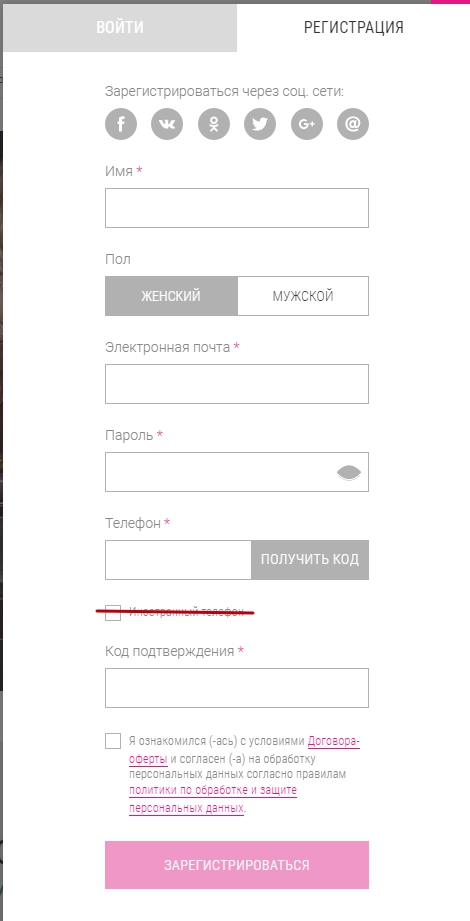 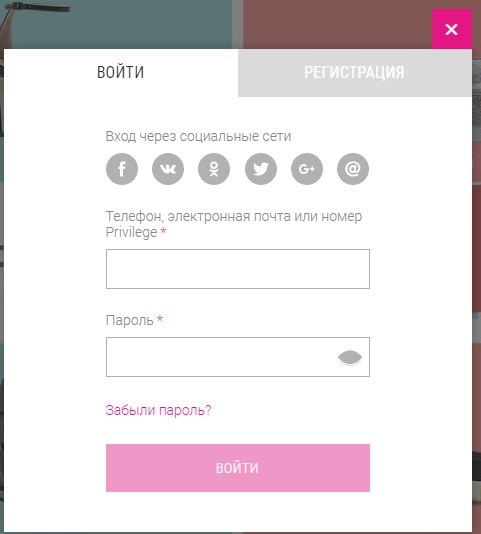 Мои данные. Персональные данные.Фамилия - Автоматическое форматирование, первая буква заглавная.Имя - Автоматическое форматирование, первая буква заглавная.Отчество - Автоматическое форматирование, первая буква заглавная.Дата рождения  - Устанавливается единожды пользователем, с помощью календаря. Формат даты «14 июня 1981 г.».  Дата рождения меняется сотрудником компании на основании запроса пользователя на электронный адрес компании help@bnsclub.ru Электронная почтаТелефон. Номер телефона в формате +7(999)111-11-11Размер одежды (верх). Выбор из списка: 34, 36, 38, 40, 42, 44, 46, 48, 50, 52, 54, 56, 58 Размер одежды (низ)Размер обуви (российский): 34; 34,5; 35; 35,5; 36; 36,5; 37; 37,5; 38; 38,5; 39; 39,5; 40; 40,5; 41; 41,5; 42; 42,5; 43; 43,5; 44; 44,5; 45; 45,5; 46, 46,5; 47Пол. Возможные варианты: мужской; женский.Рассылка  Название раздела «Рассылка», далее чек-боксы:Согласен на рассылку по электронной почте (Необходимо подтвердить e-mail, если ранее не подтверждал)Согласен на рассылку по SMSСогласен на push-уведомленияЧек-боксы по умолчанию активны после регистрации.Пароль.Изменение пароля*Мои адреса. Раздел не делаем на текущем этапе. Если нужно заложить базу для интернет-магазина, то закладываем базу. Функционал не режем, только скрываем. Синхронизация данных с CRM и платформой рассылки двухсторонняя. Мои покупки. Отображаем информацию по купленным товарам в розничных магазинах БНС Груп.Необходимая информация к отображению:Фото товараНаименование товараЦвет товараАртикул товараРазмер товараСтоимость товара. Фактическая стоимость приобретенияДата операции. Дата покупки или возврата Статус. Покупка или ВозвратМагазин. Магазин, в котором была совершена покупка или возврат Количество списанных  и начисленных бонусных рублейОставить отзыв. Публикуется отзыв в разделе «Мои покупки» и на странице товара. Отзыв публикуется на странице «мои покупки» со статусами:На модерации – отзыв отправлен модераторуОпубликован – отзыв публикуется на странице товараОтклонен – отзыв не публикуется на странице товара Решено – статус присваивается при работе с претензиями. Отзыв не публикуется на странице товара. Необходима интеграция с CRM. Данные о новом отзыве передаются в CRM со статусом «На модерации». В CRM создается новое задание на обработку отзыва, информация об отзыве направляется на e-mail (пользовательское поле, нужно где то указывать) со ссылкой на отзыв и текстом отзыва. Сотрудник компании оценивает отзыв и устанавливает статус в CRM:Опубликован – отзыв публикуется на странице товара. Статус в л/к пользователя меняется на «Опубликован».  Пользователю начисляется 50 бонусных рублей на карту лояльности. Пользователю направляется информационное письмо с благодарностью за отзыв, информацией о начислении бонусных рублей за отзыв, информацией о балансе бонусных рублей и опубликованном отзыве.  Добавляем в письмо подборку товаров, которые удовлетворяют условиям:Рекомендованные товары из новой коллекции (для аутлетов товары со скидкой до 35%)Товары женские/мужские на основании установленного пола в л/кТовары из ассортимента магазина, где была совершена последняя покупкаОтклонен – отзыв не публикуется на странице товара. Статус отзыва в л/к пользователя изменяется на «Отклонен». Для этого отзыва нужна подсказка для пользователя, по какой причине отзыв отклонен. Пример текста: « Ваш отзыв не прошел модерацию по причине несоответствия правилам публикации отзывов на сайте www.bnsclub.ru, подробные правила публикации отзывов указаны в Пользовательском соглашении – ссылка на документ. Если вы не согласны с решением, напишите в службу поддержку – ссылка на форму обратной связи.»Если пользователь написал в службу поддержки из этой формы, данные должны попасть в CRM, прикрепиться к пользователю и к этому отзыву. Статус отзыва должен измениться «На модерации»  и попасть в очередь на обработку отзывов. Пользователь может отредактировать отзыв согласно требованиям сайта и отправить отзыв повторно на модерацию.Работа с отзывами в CRM.Ожидаемые результаты по работе с блоком отзывы:Просмотр статистики отзывов: На модерации, Опубликованные, Отклоненные за пользовательский период времени.Детальная статистика по отзывам в каждом статусе – список отзывов по статусам: автор отзыва-пользователь сайта (можно провалиться в пользователя), дата отзыва, содержание отзыва. Детальная информация по отзыву: Информация из предыдущего пункта плюс, если отзыв в статусе Опубликован или Отклонен, помимо предыдущей информации добавляем поле комментарий сотрудника компании, поле для внутреннего использования. И добавляем ФИО сотрудника обработавшего отзыв, если отзыв обрабатывался несколькими сотрудниками, то отображаем историю взаимодействия с отзывом. В рамках работы с отзывом, сотрудник компании может перенаправить отзыв претензионной группе/пользователю. В рамках CRM создается задача в рамках блока «Претензии». Статусы: Новая, В работе, Решена. Решение по претензии сотруднику по работе с отзывами с ссылкой на основной отзыв. В рамках принятого решения сотрудник переводит отзыв в необходимый статус.  Требования к отзывам.Чтобы ваш отзыв был опубликован, расскажите о своем опыте его использования, о том, чем вам понравился товар или, наоборот, с какими проблемами вы столкнулись при его использовании. В отзывы добавляйте фотографии, учитывайте ограничения:размер — не больше 10 МБ;формат — JPEG, JPG, PNG;количество — не больше 15 штук.В комментариях пишите только о том, что относится к товару.Отзыв или комментарий может быть не опубликован, если:он краткий или малоинформативный;содержит ненормативную лексику или оскорбления;написан большими буквами;повторяет опубликованные ранее отзывы;не относится к конкретному товару;содержит фотографии, не относящиеся к товару;содержит ссылки на другие сайты.Избранное. Отображаем товары, добавленные в Избранное. Дополнительно выводим блок с Рекомендованными товарами.  Рекомендованные товары не должны пересекаться с товарами из Избранного.Используем сервис Mindbox или аналог.Предложить вариант реализации страницы, основные тезисы:Пользователю должно быть удобно и понятно ориентироваться, в каком магазине есть выбранные товары.Возможность отправить товары выборочно или сетом на почту, в мессенджер.Должен быть реализован функционал оповещения, что товар заканчивается или закончился, как визуально, так и на почту (когда заканчивается). Обратная связь. Возможность задать вопрос, прикрепить документ. В рамках одного запроса пользователь должен видеть ответ сотрудника компании. Предусмотреть дизайн, когда были обращения, и когда обращений не было. Данные передаются в CRM, в блок «Обращения». Статусы: Новые, В работе, Обработаны.Создается задание ответственному сотруднику, который отвечает на вопросы пользователя, данные сохраняются в истории пользователя в л/к, в CRM в пользователе, в CRM в обращениях. Задача: учет, контроль и своевременная обработка входящих обращений.Моя карта BNS CLUB. Карта лояльности выдается магазином клиенту, данные о выдаче КЛ отправляются в ПЛ Loymax – есть идентификатор: номер телефона. ПЛ Loymax передает данные о КЛ в аккаунт пользователя идентифицируя пользователя по номеру телефона. КЛ привязана к одному номеру телефона. На странице нужно отобразить:Сумму покупок – получить данные от ПЛ LoymaxСумму активных бонусных рублей – получить данные от ПЛ LoymaxНа основании суммы покупок показать процент накопления по покупкам в разных брендах. На странице есть таблица http://bns-group.ru/club-bns/  УСЛОВИЯ НАЧИСЛЕНИЯ БОНУСОВ.  У посетителя сайта может не быть КЛ, нужно красиво оформить страницу и разместить информацию, что нужно сделать, чтобы получить КЛ.Блок с движением бонусных рублей – накопление и списание с отправкой на покупку,  по которой было списание и накопление бонусных рублей.  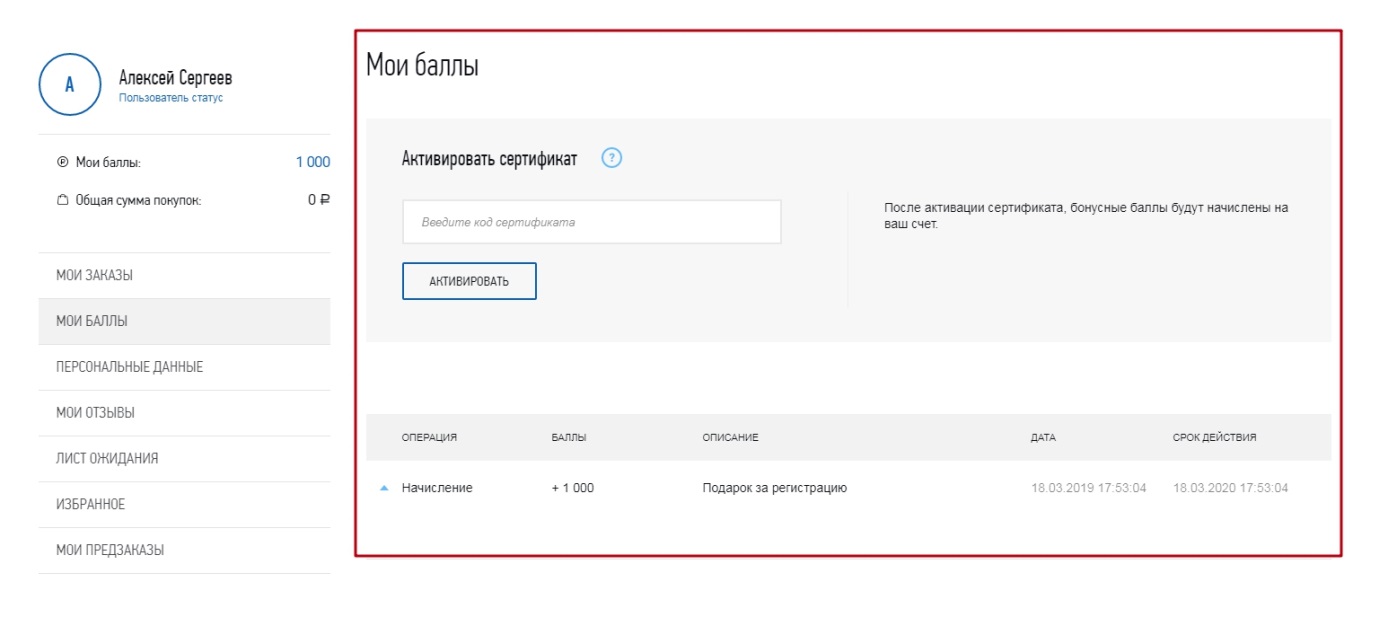 Информацию нужно передавать в CRMИзбранноеФункционал добавления в Избранное и удаление из Избранного. Иконка сквозная, в шапке, с индикатором количества товаров добавленного в Избранное.Корзина. Функционал корзины скрываем.Геолокация. Ваш город.  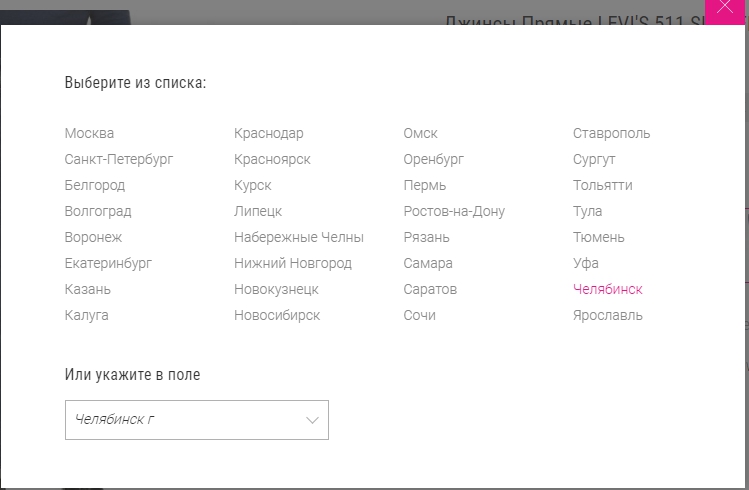 Необходимый функционал. Возможность оптимизации контента под выбранный регион/город, для страниц: главная, разделы, страница товаров, страницы брендов.Пример: Выбор города: Воронеж.Основной контент сквозной, изменяется: url: https://voronezh.bnsclub.ru/  - «voronezh. » - сквозной на сайте при выборе этой локации title: bnsclub – в Воронежеdescription: bnsclub – в Воронежеkeywords: bnsclub – в ВоронежеSEO текстВозможное решение: https://www.sotbit.ru/learning/sotbit.seometa/ Каталог. Если в выбранном городе есть магазины компании БНС, то :Товары, которые есть в городе, отображаются, как приоритетные, т.е. в начале списка товаров.  Если в городе нет магазинов, то применяется базовая сортировка по Новизне.Блок информации о магазинах Блок информации «акции и новости»Отображаем информацию о текущих новостях и акциях. Формат отображения:НовостиДата новостиИмидж анонсаТема новостиКраткое содержание новости Детальная страница НовостиДата новостиИмидж детальныйТема новости в теге h1Описание новости – форматируемый текстИконки поделиться в соц. сетяхЧПУНастраиваемые мета-теги АкцииДаты/Дата проведения акцииИмидж анонсаНазвание АкцииКраткое содержание АкцииДетальная страница АкцииДаты/Дата проведения акцииИмидж детальныйНазвание акции в теге h1Описание акции – форматируемый текстИконки поделиться в соц. сетяхЧПУНастраиваемые мета-теги Контактный номер телефона: 8 800 100 93 39Номер кликабельный, с возможностью его набрать, кликнув на номер.Заказать услугу стилистаДля брендов Topshop и Topman необходимо разработать функционал заказа стилиста. Работа стилиста подразумевает  работа с клиентом: подбор комплекта одежды из ассортимента магазина. Клиент должен иметь возможность выбрать свободные дату и время, в которое клиент приедет в магазин.  Уведомление о резерве стилиста должен получить сотрудник компании – стилист и  акцептировать задание или отменить, перенести на другое свободное время. Данные необходимо дублировать в CRM в качестве заданий с воронкой выполнения.Необходимо подготовить триггерные письма на каждый статус движения задания с уведомлением клиенту.Основной блок Главная страницаИмиджевые, контентный блоки. Возможность размещение статичных баннеров популярных расширений. Также размещение видео контента, предложить форматы видео, расширения с оптимальной нагрузкой на сайт: качество видео – скорость загрузки страницы – кросс браузерность и кросс-платформенность.Количество блоков не менее 10.Пример: https://www.rendez-vous.ru/Блок брендовПодтягиваются логотипы активных брендов ( товары бренда в продаже) на сайте.Блоки рекомендаций – интеграция Mindbox или аналогНовые поступленияХиты продажБлок отзывов о товарах (Интеграция с CRM)SEO текст – поддержка форматирования текстаФутерБлок подпискиНазвание: «Подпишись на новости BNS Club»Активные чек боксы:ЖенщинамМужчинамПередача информации в MindBox или аналог, CRMИнформационные блокиСервис и поддержкаПокупка с BNS CLUBВозврат товараПубличная офертаСпособы оплатыПравила программы лояльностиВопросы и ответыО компанииО насКонтактыСертификатыПреимуществаКарта сайта – оформить, как структуру каталога с удобной навигацией для пользователя, не как xml документ. Пример: https://www.rendez-vous.ru/sitemap/  Иконки социальных сетейInstagram - https://www.instagram.com/bns_club/ Facebook - https://www.facebook.com/bnsclubrussia Vkontakte - https://vk.com/bnsclubrussia Одноклассники - https://ok.ru/group/52955314258063 Ссылки оформить nofollow, noindexСтраницы должны быть оформлены с помощью графических и визуальных элементов. Особенно касается пунктов 17.3.2.1.1	Покупка с BNS CLUB, 17.3.2.1.2	Возврат товара, 17.3.2.1.4	Способы оплаты, 17.3.2.1.5	Правила программы лояльности, 17.3.2.1.6	Вопросы и ответы, 17.3.2.2.1	О нас, 17.3.2.2.4	Преимущества, 17.3.2.2.5	Карта сайтаБлок copyright© АО «БНС Груп», 1999-2019ПриложенияНа android, иконка с гиперссылкой https://play.google.com/store/apps/details?id=com.loymax.bns На IOS, иконка с гиперссылкой https://itunes.apple.com/ru/app/klub-bns/id1185906771?mt=8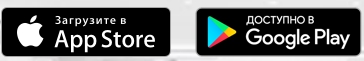 Иконки адаптировать под стилистику сайта. Интеграции:ERP NavisionМы можем выгружать и получать  данные файлами через фтп-сервер или через некий веб сервис (сделанный не на нашей стороне). В данном случае нам все равно, каким именно способом обмена пользоваться.Классификатор товаров – Приложение 10Выгружаемая информация из NavisionВыгружаемая структура каталога товаровНеобходимо предусмотреть изменение названия раздела на стороне сайта, независимо от передаваемого названия. Цены товаровНужен механизм обновления цен. Цены на товары изменяются в ERP Navision –> Автоматически создается задание и происходит отправка новых цен на сайт.При невозможности передать/обновить цены – нужен механизм контроля, определяющий и сигнализирующий проблему/баг. На основании механизма должно быть понимание, с какой стороны ошибка: сайт, erp  и т.д. Если произошла ошибка, цены не обновляются, пока не будет исправлен баг и передан полностью «пакет» с ценами.  Предусмотреть запуск задания в ручном режиме.Период обновления цен: один раз в сутки, в ночное время.Остатки товаровНужен механизм обновления остатков. Остатки на товары изменяются в ERP Navision в реальном времени –> Автоматически создается задание и происходит отправка нового остатка по товарной позиции.При невозможности передать/обновить остаток – нужен механизм контроля, определяющий и сигнализирующий проблему/баг. На основании механизма должно быть понимание, с какой стороны ошибка: сайт, erp  и т.д. Если произошла ошибка, остатки не обновляются, пока не будет исправлен баг.Предусмотреть запуск задания в ручном режиме.Период обновления остатков: попозиционно, в реальном времени. Задание должно формироваться на стороне ERP, для наименьшей нагрузки на сайт, предполагаю. Покупки и возвраты в розничных магазинахНеобходимо передавать на сайт информацию по покупкам и возвратам в розничных магазинах БНС Груп. Забирать данные нужно из ERP Navision и ПЛ Loymax. Покупки нужно привязывать к действующим аккаунтам, при наличии и использовании карты лояльности. В результате должны получить в истории покупок пользователя информацию:Фото товараНаименование товараЦвет товараАртикул товараРазмер товараСтоимость товара. Фактическая стоимость приобретения.Дата операции. Дата покупки или возврата. Статус. Покупка или Возврат.Магазин. Магазин, в котором была совершена покупка или возврат.Номер чекаСписание/начисление бонусовВ таблице указано, какая информация, где храниться:Для товара есть два идентификатора: Код товара, Код варианта, используя комбинацию «Код товара-Код варианта» можно получить уникальный идентификатор торгового предложения –SKU (товар, цвет, размер) – ID SKU.ID SKU храниться в Navision и Loymax.При проведении возвратов документ по возврату делается на основании документа продажи – информация хранится в Loymax.При планировании интеграций хотелось бы наименее зависеть от внешних сервисов, т.е. полученные данные хранятся на стороне сайта и обновляются при срабатывании определенных триггеров со стороны сайта или сервисов и данные перезаписываются.Результат интеграции:Отображение на сайте каталога товаров с актуальными ценами, остатками. Отображение на сайте актуальной информации по покупкам и возвратам пользователей в розничных магазинах компании.Возможность редактировать название раздела на стороне сайта.Возможность редактирования наименования товара на сайтеВозможность добавления доп. характеристик товаровВозможность привязывать товары к нескольким разделам.Программа лояльности LoymaxПриложения 1 и 2. Схема обмена данными Сайт<->Loymax:Документация по интеграцииПриложение 1 . Схема обмена данными по отображению бонусных баллов и цен с учетом наличия/списания бонусных баллов пользователя, начисления бонусных баллов при покупке товара.Приложение 2: «History. Метод получения пользовательской истории»Приложение 3: «Registration. Методы процесса регистрации»Регистрация клиента в программе лояльностиПриложение 4.  Регистрация по номеру телефона с выпуском виртуальной и привязкой физической картПриложение 5. Регистрация по номеру карты с выпуском виртуальной карты и привязкой телефонаПриложение 6. Расчет скидки и доступной суммы оплаты в бонусах.Приложение 7. Начисление и списание бонусов – в том числе в ручном режиме через CRM. Приложение 8. Социальные сетиРезультат интеграцииИстория покупок в л/к пользователя. (Приложение 2: «History. Метод получения пользовательской истории») пунктЦены товаров в каталоге, в избранном, в карточке товара с учетом применения бонусных рублей – вероятно расчет цен нужно делать на стороне сайта. История начисления и списания бонусных рублей, с описанием операции.Активация карты лояльности в л/к  (Приложение 3: «Registration. Методы процесса регистрации»)Привязка карты после регистрацииНачисление бонусных рублей на сайте и передача в ПЛ Loymax – автом. режим:За заполнение пользовательских данныхВступление в группы соц. сетиИнтеграция с CRMДвухсторонний обмен данными:Работа с обращениями. Необходимо перенести работу по входящим обращениям (Обратная связь, отзывы о товарах, отзывы о магазинах), с четкой структурой работы по этим обращениям: ответственные сотрудники, статус обращения, делегирование на других сотрудников с открытием задачи у сотрудников, синхронизация пользовательских статусов по обращениям на сайт. Проработать возможное повторное рассмотрение задач.Сводный профиль клиента. Накопление и хранение информации о клиентах.Сводный профиль клиента содержит всю известную информацию о клиенте, которую можно использовать для сегментации и персонализации. Информация постоянно обогащается при каждом контакте клиента с сайтом и оффлайн магазинами.История покупок (атрибуты описаны в разделе л/к)Контактные данныеИнформацию по бонусным рублямСегментация базы. Создание динамических и статических сегментов.по поведению на сайте (utm, визиты, цели);по RFM-показателям (сумма, давность и количество покупок);по совершенным покупкам (товары, категории, магазины);по выгодности клиентов (LTV, средний чек);по общим признакам (пол, день рождения, город, страна, размер одежды);по пользовательским полям.Персонализированные рассылки.Отправка E-mail и SMS рассылок по сегментам. Использование в  шаблонах писем товарных рекомендации и динамического контента для персонализации. Анализ эффективность рассылок с помощью детальной аналитики.Нужно создать 11 шаблонов писем под каждый бренд.Триггерные рассылкиБлагодарность за покупкуОтзыв о покупкеТовары в избранномБрошенный просмотрРеактивационные письмаПисьмо к особой датеПисьмо о начислении бонусных рублейНеобходимо создать шаблоны писем.Агрегирование сообщенийиз WhatsApp, Instagram, Telegram, Viber, Вконтакте, Facebook. Работа в единое окно и распределение диалогов между менеджерами.Онлайн-чат для сайта. Единый стиль дизайна с сайтом.Интеграция каталога товаров с характеристиками.Аналитика покупокОсновные показатели для всех разрезов: проходимость в оффлайн магазине, количество покупок,  сумма покупок, средняя цена единицы, средний чек, себестоимость, mark up (сумма покупок/себестоимость), конверсия в покупку, % выполнения плана по сумме покупок.В разрезе Бренд-дирекций:Аналитика групп пользователейРозничные покупатели Компании:Покупатели имеют карту лояльности BNS CLUBПример:Период: 01.03.2019-31.03.2019Покупатели не имеют карту лояльности BNS CLUBПример:Период: 01.03.2019-31.03.2019Аудитория BNS CLUBНужно вывести статистику по динамике роста базы за период (график или таблица)ФотопродакшенНеобходимо реализовать механизм групповой загрузки фотографий товаров на сайт.Общая логика работы:Покупатель офлайн:Совершает покупкуДанные передаются в Navision и Loymax, идентификация по норму КЛ или номеру телефонаИнформация по покупкеИнформация по бонусным рублямДанные передаются на сайт и CRM , данные по покупке, покупателю. Данные склеиваются с существующими аккаунтами. Отправка триггерных сообщений (принцип п.19.12)На сайте отображаем актуальный каталог товаровНа сайте отображаем цены, если у пользователя есть КЛ и бонусы на ней. Базовые цены, если КЛ нет.На сайте отображаем информационные подсказки по совершению пользовательских действий для начисления бонусных рублей Бонусные рубли, полученные на стороне сайта, передаем в LoymaxДелаем удобную навигацию по товарам, в разрезе бренда, магазина, коллекций, городаДелаем динамический каталог на основе города и магазина, который посещает пользователь. Если пользователь из Воронежа, в последнюю очередь его интересуют товары, которые есть только в Москве.  Пользователю должно быть удобно «запомнить» выбранный товар и купить в магазине, для этого должна быть возможность отправки выбранного товара на почту, в мессенжер. Поделиться в соц. сетях.Отображаем на сайте маркетинговые акции магазинов, для этого создаем информативные страницы акций, с выборкой товаров (загрузка товаров списком, с использованием инструмента отбора товаров из каталога)С использованием рекламных инструментов «дожимаем» пользователей до совершения покупки:Мотивация зарегистрироваться на сайте (если пользователь новый)Триггерные цепочки писемРемаркетинг и ретаргетинг, в том числе динамическийСовершение покупкиАккумулируем все действия в CRMПользователь онлайн - новый:С использованием рекламных инструментов и механик на сайте «дожимаем» пользователей до совершения покупки:Мотивация зарегистрироваться на сайте (если пользователь новый)Триггерные цепочки писем, pushРемаркетинг и ретаргетинг, в том числе динамическийСовершение покупкиДанные передаются в Navision и Loymax, идентификация по норму КЛ или номеру телефонаПередаем данные в Loymax – покупателю выдали КЛ или нетЕсли карту лояльности не выдали или её нет, но покупатель дал номер телефона: На сайте создаем аккаунт для пользователя с номером телефона. Клиент регистрируется на сайте, история покупок подтягивается к аккаунту.Если нет карты и номера телефона, то создается noname аккаунт  Аккумулируем все действия в CRMДалее аналогично пункту «Покупатель офлайн»АтрибутОписаниеidИдентификатор ТОВАРА.Обязательный атрибут.typeТип описания предложения. Значение должно быть vendor.model.Обязательный атрибут.availableВозможность купить товар:true — товар есть в наличии;false — товара нет в наличии.ЭлементОписаниеurlURL страницы ТОВАРА.Обязательный элемент.pictureСсылка на картинку.Обязательный элемент для смарт-баннеров.priceЦена, по которой данный товар можно приобрести.Рекомендуемый элемент.currencyIdКод валюты (RUB, USD, UAH, KZT).Обязательный элемент, если есть элемент price.modelМодель.Обязательный элемент.vendorПроизводитель.Обязательный элемент.vendorCodeКод товара (указывается код производителя).descriptionОписание товарного предложения.typePrefixТип / категория товара (например, «мобильный телефон», «стиральная машина», «угловой диван»).categoryIdИдентификатор категории товара, присвоенный рекламодателем (целое число не более 18 знаков). Товарное предложение может принадлежать только одной категории.Обязательный элемент. Элемент <offer> может содержать только один элемент <categoryId>.market_categoryКатегория товара, в которой он должен быть размещен на Яндекс.Маркете.storeВозможность купить товар в розничном магазине:true — товар можно купить в розничном магазине;false — возможность покупки в розничном магазине отсутствует.pickupВозможность самовывоза из пунктов выдачи:true — товар можно забрать самостоятельно;false — возможность самовывоза отсутствует.deliveryВозможность курьерской доставки товара:true — возможна курьерская доставка;false — товар не может быть доставлен курьером.oldpriceСтарая цена на товар, которая обязательно должна быть выше новой цены (price).country_of_originСтрана производства товара.АтрибутФорматМинимальные требованияid [идентификатор]Обязательный
Уникальный идентификатор товараПример 
A2B4Синтаксис
Не более 50 символовСвойство schema.org
Product.skuИдентификаторы товаров не должны повторяться. По возможности в качестве значения атрибута следует использовать код SKU. При обновлении сведений о товаре его идентификатор не должен меняться.В идентификатор можно включать только допустимые символы Юникода. Он не должен содержать символы из области для частного использования, управляющие и функциональные символы.Идентификаторы одинаковых товаров с таргетингом на разные страны и разные языки в пределах одной страны должны совпадать.title [название]Обязательный
Название товараПример 
Рубашка поло, мужская, пикеСинтаксис
Не более 150 символовСвойство schema.org
Product.nameНазвание товара должно совпадать с тем, что указано на целевой странице.Для товаров, у которых есть варианты:укажите, чем варианты отличаются друг от друга (например, размером или цветом).description [описание]Обязательный
Описание товара.Пример Импортная красная мужская футболка из 100-процентного органического хлопка; приталенный силуэт. Слева на груди вышит логотип. Машинная стирка в холодной воде.Синтаксис
Не более 5000 символовСвойство schema.org
Product.descriptionОписание товара в фиде должно совпадать с тем, что приведено на целевой странице.Описание должно быть отформатировано с помощью тегов.link [ссылка]Обязательный
Ссылка на целевую страницу товара.Пример 
http://www.example.com/asp/sp.asp?cat=12&id=1030Свойство schema.org
Offer.urlСсылка должна содержать подтвержденное доменное имя.В URL нужно включить префикс http или https.URL должен соответствовать одному из следующих стандартов: RFC 2396 или RFC 1738. Например, код для символа запятой будет выглядеть так: "%2C".Ссылка не должна вести на межстраничные объявления (кроме случаев, когда это требуется законом).image_​link [ссылка_​на_​изображение]Обязательный
Ссылка на основное изображение товара.Пример 
http://www.example.com/image1.jpgСвойство schema.org
Изображение продуктаК URL изображения предъявляются следующие требования:ссылка должна вести на основное изображение товара;в URL нужно включить префикс http или https;URL должен соответствовать одному из следующих стандартов: RFC 2396 или RFC 1738 (например, код для символа запятой будет выглядеть так: "%2C");в файле robots.txt разрешите роботам Googlebot и Googlebot-image сканировать URL изображений. Сами фотографии товаров должны соответствовать следующим критериям:изображение должно быть точным;файл должен иметь формат GIF (без анимации), JPEG, PNG, BMP или TIFF; если товар не является предметом одежды, его изображение не должно быть меньше, чем 100x100 пикселей;если товар является предметом одежды, его изображение не должно быть меньше, чем 250x250 пикселей;Необходимо адаптировать фотографии к соотношению 1:1 для фидаразмер изображения не должен превышать 64 мегапикселя, а файл с ним не должен быть больше 16 МБ;additional_​image_​link [дополнительная_​ссылка_​на_​изображение]Обязательный
Ссылка на дополнительные изображения товаров.Пример 
http://www.example.com/image1.jpgСинтаксис
Не более 2000 символовК этому атрибуту предъявляются те же требования, что и к атрибуту image_link [ссылка_на_изображение], АтрибутФорматМинимальные требованияavailability [наличие]Обязательный
Наличие товара в магазине.Пример 
in_stock [в_наличии]Допустимые значенияin_stock [в_наличии]out_of_stock [нет_в_наличии]preorder [предзаказ]Свойство schema.org
Offer.availabilityЗначение этого атрибута в фиде должно совпадать с тем, которое указано на целевой странице.price [цена]Обязательный 
Цена товара.Пример
1500.00 RUBСинтаксис ЧислоОформление в соответствии со стандартом ISO 4217Свойство schema.org
Offer.priceSpecificationЦена товара в фиде должна соответствовать той, которая указана на целевой странице.sale_​price [цена_​со_​скидкой]Обязательный 
Цена товара с учетом скидки.Пример
1500.00 RUBСинтаксис ЧислоОформление в соответствии со стандартом ISO 4217Свойство schema.org
Offer.priceSpecificationК этому атрибуту предъявляются те же требования, что и к атрибуту price [цена].Атрибут sale_price [цена_со_скидкой] нужно добавлять вместе с атрибутом price [цена]. В последнем должна быть указана цена, по которой товар продавался до начала акции.Цена с учетом скидки, указанная в фиде, должна соответствовать той, которая приведена на целевой странице товара.sale_​price_​effective_​date [срок_​действия_​скидки]Необязательный 
Диапазон дат, в течение которого действительно значение атрибута sale_price [цена_со_скидкой].Пример
(Если время указано в формате UTC+1)
2016-02-24T11:07:31​+0100 / 2016-02-29T23:07:31​+0100 СинтаксисНе более 51 символа. Допускаются цифры и буквы.Оформление в соответствии со стандартом ISO 8601: YYYY–MM–DD [ГГГГ–ММ–ДД];YYYY–MM–DDThh:mm:ss [ГГГГ–ММ–ДДТчч:мм:сс];YYYY–MM–DDThh:mm:ssZ [ГГГГ–ММ–ДДТчч:мм:ссZ].Дата начала отделяется от даты окончания знаком /.Свойство schema.orgOffer.priceSpecification.validFromOffer.priceSpecification.validThroughЭтот атрибут нужно указывать вместе с атрибутом sale_price [цена_со_скидкой].Если атрибут sale_price_effective_date [срок_действия_скидки] не указан, значение атрибута sale_price [цена_со_скидкой] действует постоянно.АтрибутФорматМинимальные требованияbrand [марка]Обязательный 
Марка товараПример
Google
Синтаксис
Не более 70 символов
Свойство schema.org
Product.brandБрендgtin [gtin]Обязательный 
Код международной маркировки и учета логистических единиц для товараПример
3234567890126Синтаксис
Всего не более 50 символов. Для каждого из значений – не более 14 символов без пробелов и тире.EAN (в Европе) или GTIN-13
13-значное число, например 3001234567892;Свойство schema.org
Product.isbn
Product.gtin8
Product.gtin12
Product.gtin13
Product.gtin14ШтрихкодMPN [mpn]Обязательный
Код производителя товараПример
GO12345OOGLEСинтаксис
Не более 70 символов. Допускаются цифры и буквы.Свойство schema.org
Product.mpnВыгружаем артикул товараАтрибутФорматМинимальные требованияcondition [состояние]Обязательный для бывших в употреблении и восстановленных товаров. Свойство schema.org
Offer.itemCondition NEWcolor [цвет]Обязательный 
Цвет товара.Пример
black [черный]Синтаксис
Всего не более 100 символов. Для каждого из цветов – не более 40 символов. Допускаются только цифры и буквы.Свойство schema.org
Product.colorЕсли товар многоцветный, цвета нельзя писать в одно слово – их нужно разделить знаком /. Например, значение красно-розово-синийследует написать так: Red/Pink/Blue [красный/розовый/синий]. В атрибуте не допускаются описательные прилагательные, которые не являются названиями цветов, например multicolor [многоцветный], various [разные], variety [много], men's [мужской], women's [женский], N/A [нет]. gender [пол]Обязательный
Пол людей, для которых предназначен товар.
Пример
unisex [унисекс]Допустимые значенияmale [мужской];female [женский]unisex [унисекс].Свойство schema.org
Product.audience.suggestedGenderПолmaterial [материал]Материал, из которого изготовлен товар.Пример
leather [кожа]Синтаксис
Не более 200 символовЕсли товар произведен из нескольких материалов, первым нужно указывать основной из них, а затем – не более двух дополнительных. Все элементы надо отделить друг от друга знаком /. Так, вместо CottonPolyesterElastane [хлопок-полиэстер-эластан] нужно будет написать: cotton/polyester/elastane [хлопок/полиэстер/эластан].size [размер]Обязательный Размер товара.Пример
XL [XL]Синтаксис
Не более 100 символовУказывайте атрибут size [размер] для всех вариантов товара, которые отличаются по размеру. Можно перечислить их через косую черту: S/M/LНазвание столбцаОписание/рекомендацииПримерidУникальный ID товара для каждой позиции. Макс. количество символов: 100FB_product_0001availabilityНаличие товара на данный момент. Используйте одно из поддерживаемых значений: "in stock" (в наличии), "out of stock" (нет на складе)in stockout of stockconditionТекущее состояние товара. Используйте одно из поддерживаемых значений: "new" (новый), "refurbished" (после ремонта), "used" (б/у).newdescriptionТочное описание товараМакс. количество символов: 5 000Классическая футболка с круглым вырезом, все размеры. 100 % хлопок.image_linkURL изображения продукта, которое используется в рекламе.Для квадратных (с соотношением сторон 1:1) изображений в рекламе с кольцевой галереей размер изображения должен быть 600 x 600 пикселей.Для рекламы с одним изображением размер изображения должен быть не менее 1 200 x 630 пикселей.Используем два блока фотографий: стандартные для сайта и адаптированные под соотношение сторон 1:1https://www.facebook.com/t_shirt_image_001.jpglinkURL-ссылка на целевую страницу сайта, на котором можно купить товар или узнать о нем подробнее.https://www.facebook.com/facebook_t_shirttitleУникальное название товара. Макс. количество символов: 150Синяя футболка Facebook (унисекс)priceЦена позиции с указанием валюты. Укажите цену в формате ISO. Между цифрами и валютой должен быть пробел.9,99 USD25,00 EURgtin*Штрихкод4011200296908mpn*Артикул товараМакс. количество символов: 100100020003brand*Название бренда товара.Макс. количество символов: 100FacebookСимвол:<>&'"HTML-код:&lt;&gt;&amp;&apos;&quot;ЭлементОписаниеКодОбъявление начала XML-файла (заголовок)Это стандартный заголовок документа XML, в котором содержится информация об используемой версии языка разметки XML и кодировке, в который был сгенерирован файл.<?xml version="1.0" encoding="windows-1251"?>torg_priceКорневой элемент документа, он должен содержать дату и время генерации XML-файла.<torg_price date="2018-01-01 00:01">shopЭлемент должен содержать информацию о рекламодателе (магазине), структуре используемого каталога категорий продуктов, и о самих продуктах.<shop>
   <name>Сайт BNS CLUB</name>
   <company>АО "БНС Груп"</company>
   <url>https://www.bnsclub.ru/</url>
   <currencies> ... </currencies>
   <categories> ... </categories>
   <offers> ... </offers>
</shop>currencies(вложен в «shop»)Служит для описания валют, используемых при указании стоимости продуктов в фиде. Указание цен возможно в рублях (значение «RUR» или «RUB»)<currencies>
   <currency id="RUR"/>
</currencies>categories(вложен в «shop»)Служит для описания структуры каталога продуктов рекламодателя. Каждая категория должна иметь уникальный идентификатор (параметр id) и название. Иерархия категорий задается с помощью указания id родительской категории в поле parentId. Категории без parentId, либо с parentId="0" считаются корневыми. В каталоге не допускается циклическая иерархия и наличие одноименных категорий с одинаковым parentId.При построении структуры каталога рекомендуется, чтобы каждая конечная (листовая) категория содержала идентичные по типу и назначению товары. Нежелательна привязка товаров к одной категории на основании одного производителя (например, если к категории Bosch привязаны холодильники и стиральные машины одновременно).<categories>
   <category id="1" parentId="0">Кондиционеры</category>
   <category id="2" parentId="1">Настенные кондиционеры</category>
</categories>offers(вложен в «shop»)Служит для описания продуктов, например, товарных предложений магазина. Каждое товарное предложение описывается в отдельном элементе offer.<offers>
   <offer> ... </offer>
   <offer> ... </offer>
   ...
</offers>offer(вложен в «offers»)Служит для описания конкретного продукта.Должен иметь свойства:id - уникальный идентификатор товара (как правило, числовой);available - логический элемент, описывающий доступность продукта. Должен содержать значение «true» если продукт доступен (например, товар есть в наличии), и «false» в случае временной недоступности. При отсутствии этого элемента по умолчанию система считает, что товар в наличии;<offer id="1" available="true">
   <url> ... </url>
   <price> ... </price>
   <currencyId> ... </currencyId>
   <categoryId> ... </categoryId>
   <picture> ... </picture>
   <typePrefix> ... </typePrefix>
   <vendor> ... </vendor>
   <model> ... </model>
   ...
</offer>url(вложен в «offer»)Служит для указания ссылки на сайт рекламодателя, куда будет перенаправлен пользователь при клике на продукт, отображаемый в рекламном объявлении. Например, может содержать ссылку на сайт магазина, где можно купить товар или оформить заказ на него.<url>https://www.magazin.ru/offers/?offer=1</url>price и currencyId(вложены в «offer»)Стоимость, по которой предлагается продукт, должна быть указана в элементе price. В элементе currencyId указывается идентификатор валюты (см. описание элемента currencies), в которой представлена цена на данный продукт.<price>10000</price><currencyId>RUR</currencyId>categoryId(вложен в «offer»)Служит для указания, к какой категории относится продукт. В качестве значения должен содержать указывается идентификатор категории, назначенный ей в описании дерева категорий в служебном элементе categories.<categoryId>1</categoryId>picture(вложен в «offer»)Служит для указания ссылки на изображение товарного предложения. Ссылка должна быть прямой и содержать редиректы.Требования к изображениям:допустимые форматы файла изображения - JPEG, PNG, GIF;на картинке должен быть изображен только сам продукт без дополнительных надписей, водяных знаков и логотипов;изображение должно быть квадратным, т.е. иметь соотношения сторон 1:1 (один к одному), изображение должно иметь размер не менее чем 450 пикселей по большей стороне (мы рекомендуем использовать изображения размером 600х600 – этот размер соответствует большинству форматов рекламных объявлений и подходит для автоматической подгонки);<picture>https://www.magazin.ru/pictures/model1.jpeg</picture>typePrefix(вложен в «offer»)Служит для указания типа продукта. Рекомендуется указывать тип продукта без дополнительной детализации. Например,  «Платье»<typePrefix>Ноутбук</typePrefix>vendor(вложен в «offer»)Служит для указания производителя продукта. Под производителем понимается компания (бренд, торговая марка), выпускающая данный продукт.<vendor>HP</vendor>model(вложен в «offer»)Служит для указания модели продукта, артикул товара. <model>Pavilion 15-n064sr</model>ЭлементОписаниеКодname(вложен в «offer»)Служит для указания наименования продукта в одну строку – например, может содержать в себе тип, название производителя и модели продукта.Используйте элемент name только в том случае, если невозможно использование элементов typePrefix, vendor и model. По умолчанию название продукта формируется именно исходя из значений элементов typePrefix, vendor и model.Следует избегать одновременного указания элемента name и элементов typeprefix, vendor и model в описании продукта.<name>Ноутбук HP Pavilion 15-n064sr</name>oldprice(вложен в «offer»)Если текущая цена на продукт ниже, чем предыдущая, т.е. цена была снижена и действует скидка, то предыдущую цену можно указать в элементе oldprice.На основе разницы между значениями элементов price и oldprice автоматически рассчитывается скидка (округляется до целого числа по общематематическим правилам), информация о ней отображается в рекламных объявлениях (в части доступных форматов). Скидка отображается, если её размер не менее 5% и не более 95%.Также, если элемент oldprice содержит такое же значение, как и элемент price, то на баннере автоматически отобразится значок "New" (в части доступных форматов).Важно: Элемент oldprice не заменяет собой элемент price, т.е. нельзя указывать oldprice без указания price – такой продукт не будет допущен к показам.<oldprice>15000</oldprice>description(вложен в «offer»)Служит для указания произвольного описания продукта, его свойств или особенностей предложения.<description>Супер предложение!</description>ПАРАМЕТРОПРЕДЕЛЕНИЕproductid(обязательный)Используется для указания идентификатора продукта (продуктов), которых касается событие. Например, идентификатор продукта, которому посвящена отображаемая пользователю страница сайта.Значение параметра обязательно должно соответствовать идентификатору продукта из фида (элемент «offer», свойство «id»). Именно по этому идентификатору система понимает, какими продуктами интересовался пользователь, чтобы на их основе выбирать продукты из фида для отображения в рекламных объявлениях.Пример: productid: '123456'

Если на странице представлено несколько товаров, например, на странице «корзины» (pagetype: 'cart') или странице подтверждения покупки (pagetype: 'purchase'), то их идентификаторы нужно перечислить в массиве (в квадратный скобках через запятую).

Пример: productid: ['123', '456']pagetype(обязательный)Используется для указания типа страницы или раздела сайта, либо события/действия, выполненного пользователем на вашем сайте.Значения, которые обязательно нужно передавать (без этих данных работа динамического ремаркетинга невозможна):product – просмотр страницы продукта или просмотр информации о конкретном продукте;cart – просмотр страницы «корзины», либо добавление пользователем продуктов в «корзину» без посещения её страницы;purchase – просмотр страницы подтверждения покупки (событие/действие выполнения покупки продуктов).home – просмотр главной страницы сайта;searchresults – просмотр страницы с результатами поиска по сайту;category – просмотр страницы категории продуктов;other – просмотр любой другой страницы (или любое другое действие), не подходящей под остальные значения.Варианты pagetype: продукт, страница акции, страница поиска, страница магазина, страница бренда, страница избранное, страница раздела, главная страница, разделение на страницы для женщин и мужчин.totalvalueИспользуется для указания суммарной стоимости продуктов. Параметр должен содержать сумму цен всех продуктов, указанных в параметре productid - например, сумму цен всех продуктов из «корзины». Если задействован только один продукт, то его текущую цену. Имеет смысл передавать этот параметр для pagetype со значениями product, cart и purchase.Пример: totalvalue: '499.99'Используем на странице Избранное, Корзинаlist(обязательный)Используется для указания идентификатора фида, к которому относятся продукты, указанные в параметре productid. Идентификатор присваивается фиду при его загрузке («Аудитории – Продуктовые фиды»).

Пример: list: '1'

Если в рамках одного сайта вы используете несколько файлов фидов, например, разные фиды на разные города, то они должны быть связаны с одним счетчиком Top@Mail.Ru, но иметь разные ID. Например, вы загрузили фид для Москвы и задали ему идентификатор 1, а также фид для Владивостока и задали ему идентификатор 2. Значит, при показе продукта посетителю из Москвы в параметре list должен быть указан ID 1, а посетителю из Владивостока должен быть указан ID 2.Делаем один фид.КлючТип значенияОписаниеidТекстИдентификатор или код товара. Пример: P67890.nameТекстНазвание товара. Пример: футболка Android. listТекстСписок или коллекция, куда входит товар. Пример: "Результаты поиска". Возможные значения: разделы, результаты поиска, страницы брендов, страницы магазинов, Страница Избранное, коллекции одежды, НовинкиbrandТекстБренд, к которому относится товар. Пример: Google.categoryТекстКатегория, к которой относится товар. Пример: "Одежда". Вы можете указать до 5 уровней иерархии, используя в качестве разделителя косую черту (/). Пример: "Одежда/Мужская одежда/Футболки".variantТекстВариант товара. Пример: "Черный".positionЦелое числоПозиция товара в списке или коллекции. Пример: 2.priceВалютаЦена товара. Пример: 29,20.КлючТип значенияОписаниеidТекстИдентификатор или код товара. Пример: P67890.nameТекстНазвание товара. Пример: футболка Android. brandТекстБренд, к которому относится товар. Пример: Google.categoryТекстКатегория, к которой относится товар. Пример: "Одежда". Вы можете указать до 5 уровней иерархии, используя в качестве разделителя косую черту (/). Пример: "Одежда/Мужская одежда/Футболки".variantТекстВариант товара. Пример: "Черный".priceВалютаЦена товара. Пример: 29,20.positionЦелое числоПозиция товара в списке или коллекции. Пример: 2.КлючТип значенияОписаниеidТекстИдентификатор или код товара. Пример: P67890.nameТекстНазвание товара. Пример: футболка Android. brandТекстБренд, к которому относится товар. Пример: Google.categoryТекстКатегория, к которой относится товар. Пример: "Одежда". Вы можете указать до 5 уровней иерархии, используя в качестве разделителя косую черту (/). Пример: "Одежда/Мужская одежда/Футболки".variantТекстВариант товара. Пример: "Черный".priceВалютаЦена товара. Пример: 29,20.idТекстДа*Идентификатор транзакции/номер чека. Пример: T1234. *Обязательно, если тип действия – purchase (покупка) или refund (возврат).affiliationТекстНетМагазин или филиал, в котором произошла транзакция. Пример: Google Store. На сайт выгружаются данные о продажах розничных магазинов. Передаем название розничного магазина.revenueВалютаНетОбщий доход или суммарная ценность транзакции. Пример: 11.99. Это значение может включать любые корректировки общего дохода (стоимость доставки, налоги и т. д.). Примечание. Если доход не указан, оно будет вычислено автоматически с использованием полей "Количество товара" и "Цена товара".taxВалютаНетСумма всех налогов, связанных с транзакцией.shippingВалютаНетДоставки нет, передаем 0 вездеcouponТекстНетКупон, погашенный при транзакции.listТекстНетСписок, в который входят товары, связанные с транзакцией. Необязательный параметр.stepЦелое числоНетЧисло, представляющее этап последовательности покупки, используемое для действий типа checkout (оформление покупки). Используя этот атрибут необходимо передавать значения 1 – пользователь посещал сайт за последние 30 дней перед покупкой, 0 – не посещал сайт.optionТекстНетДополнительное поле для действий типа checkout (оформление покупки) и checkout_option (вариант оформление покупки). Предоставляет информацию о варианте оплаты: Card, Cash. Данные получаем из Loymax, только данные получаем частные, по типам карт: Visa, Maestro, необходимо сделать соответствие Visa = Card и т.д. Если появляется новый тип карт, должно приходить уведомление сотруднику компании, чтобы установить соответствие. ДУБЛЬ ГЛАВНОЙ СТРАНИЦЫГЛАВНАЯ СТРАНИЦАhttps://paper-shop.ru/index.phphttps://paper-shop.ru/№Название акцииОтображение на сайтеМеханизм работы1Сезонные скидки30% / 50% / 70%Отображение на сайте перечеркнутой цены и информации о скидке на товар.БНС Груп передает два вида цен:
1. Базовая цена2. Цена продажиВ случае, если цены одинаковые, то отображается только «Базовая цена». Если «базовая цена» не равна «Цена продажи», то Базовая цена отображается перечеркнутой, а «цена продажи» выделена. Процент скидки рассчитывается, как: («цена продажи»/«базовая цена»-1)*100.  Результат отображения скидки «-30%», «-50%» и т.д.2Подарок за покупкуПредусмотреть варианты отображения:1. В карточке товара; 2. В каталоге товаров;3. В корзине;4. В избранном;  При покупке от N рублей в определенный период времени предоставляется подарок. Подарок – вещь, которая может быть в каталоге сайта, может также отсутствовать в каталоге сайта.Нужно разработать механизм, с помощью которого можно проставить признак подарка для товара, группы товаров. Механизм отбора  по артикулу, списку артикулов, разделам, брендам, а также комбинации  разделов, брендов. И на основании признака отображать информацию о подарке. 3Скидка на выделенный ассортимент 10%, 15% и т.д.Отображение:В каталогеВ карточке товараВ избранномВ корзинеhttp://joxi.ru/12MWW0JflwNZ1r Предоставляется скидка N% в определенный период  времени.Нужно разработать механизм, с помощью которого можно проставить доп. скидку для товара, группы товаров. Механизм отбора  по артикулу, списку артикулов, разделам, брендам, а также комбинации  разделов, брендов. И на основании признака отображать информацию о доп. скидке и окончательной цене.4Скидка от количества купленных вещейОтображение:В каталогеВ карточке товараВ избранномВ корзинеПредоставляется скидка при покупке нескольких вещей:1 вещь – n% скидка2 вещи – n% скидка3 вещи – п% скидкаИ т.д.5Скидка по студенческому билету (Topshop/Topman)Отображение:В каталогеВ карточке товараВ избранномВ корзинеПредоставляется скидка n% при предъявлении студенческого билета на кассе.6Вторая вещь за n рублейОтображение:В каталогеВ карточке товараВ избранномВ корзинеПри покупке 71+1=3Отображение:В каталогеВ карточке товараВ избранномВ корзинеПри покупке двух вещей, третья бесплатно. Цена 0 рублей устанавливается на товар с наименьшей ценой относительно остальных товаров. 8Вступление в группу VK л/к, только для пользователей, у которых есть карта лояльности. Для остальных не отображаем информацию, что за действие будут начислены БР. Для них нужно визуально выделить преимущества вступления в группы в соц. сетях.  Если пользователь сначала вступил в группы, а потом ему привязалась КЛ, то информацию о БР нужно скрывать. Информация остается только для тех групп, в которые пользователь еще не вступил. Начисляем 35 БР на счет пользователя. Автоматическое начисление при совершении действия9Вступление в группу OKл/к, только для пользователей, у которых есть карта лояльности. Для остальных не отображаем информацию, что за действие будут начислены БР. Для них нужно визуально выделить преимущества вступления в группы в соц. сетях.  Если пользователь сначала вступил в группы, а потом ему привязалась КЛ, то информацию о БР нужно скрывать. Информация остается только для тех групп, в которые пользователь еще не вступил. Начисляем 35 БР на счет пользователя. Автоматическое начисление при совершении действия10Вступление в группу Facebookл/к, только для пользователей, у которых есть карта лояльности. Для остальных не отображаем информацию, что за действие будут начислены БР. Для них нужно визуально выделить преимущества вступления в группы в соц. сетях.  Если пользователь сначала вступил в группы, а потом ему привязалась КЛ, то информацию о БР нужно скрывать. Информация остается только для тех групп, в которые пользователь еще не вступил. Начисляем 35 БР на счет пользователя. Автоматическое начисление при совершении действия11Вступление в группу InstagramЖелательно реализовать по принципу других сетей, выше, если для Instagram нет API, то делаем ссылку на профиль пользователя http://joxi.ru/YmEKK7XIwLdv5A. Логика: Пользователь подписывается на группу BNS CLUB, далее указывает свой профиль в л/к на сайте для проверки сотрудником компании. Информация отправляется в CRM, как задача/лид, сотрудник проверяет профиль пользователя, если требование выполнено – подписка есть, то задача закрывается со статусом «выполнено», к примеру, инфа передается на сайт, а сайт передает информацию в Loymax о начислении 35БР на карту пользователя.    Начисляем 35 БР на счет пользователя. Автоматическое начисление при совершении действия или подтверждения на стороне CRM сотрудником компании. 12Заполнение полей анкеты в Л/КДата рождения
Электронная почта
Размер одежды (верх)
Размер обуви
При заполнении всех полей, пользователю начисляется 35 БР, данные отправляются в ПЛ (если у пользователя есть КЛ).  принцип работы, как в предыдущем пункте.13Начисление БР через ПЛВ ПЛ будут начисляться БР, в разном кол-ве и на разный период времени, нужно получать и отображать данные в истории движений БР и в общем балансе. Сумма покупок на карте, рублейCALVIN KLEIN, Tommy Hilfiger, Topshop / Topman, MEXX_DISCOUNT, Paper Shop, Michael Kors OutletCoach, Polo Ralph Lauren, Michael Kors, Karl LagerfeldМенее 40 000 р.5 %5 %40 000 - 99 999 р.10 %5 %100 000 - 199 999 р15 %10 %200 000 р. и выше15 %15 %Структура в NavisionСтруктура в NavisionСтруктура в NavisionСквозные разделы на сайте (вертикальное меню)Сквозные разделы на сайте (вертикальное меню)Сквозные разделы на сайте (вертикальное меню)КатегорияТоварная группаТоварная подгруппа1 уровень2 уровень3 уровень1. Одежда (RTW)БрюкиДжинсыОдеждаДжинсыДжеггинсы1. Одежда (RTW)БрюкиДжинсыОдеждаДжинсыДжинсы-бойфренды1. Одежда (RTW)БрюкиДжинсыОдеждаДжинсыПрямые джинсыВыбран Женский пол - скрываем разделы где нет женских товаров.В URL подставляем women на всех уровнях каталога.Выбран Женский пол - скрываем разделы где нет женских товаров.В URL подставляем women на всех уровнях каталога.Выбран Женский пол - скрываем разделы где нет женских товаров.В URL подставляем women на всех уровнях каталога.Выбран Мужской пол - скрываем разделы где нет мужских товаров.В URL подставляем men на всех уровнях каталога.Выбран Мужской пол - скрываем разделы где нет мужских товаров.В URL подставляем men на всех уровнях каталога.Выбран Мужской пол - скрываем разделы где нет мужских товаров.В URL подставляем men на всех уровнях каталога.h1 - 1 уровеньh1 - 2 уровеньh1 - 3 уровеньh1 - 1 уровеньh1 - 2 уровеньh1 - 3 уровеньЖенская одеждаЖенские джинсыЖенские джеггинсыМужская одеждаМужские джинсыМужские джинсы-бойфрендыЖенская одеждаЖенские джинсыЖенские джинсы-бойфрендыМужская одеждаМужские джинсыМужские прямые джинсыЖенская одеждаЖенские джинсыЖенские прямые джинсыМужская одеждаМужские джинсыERP и ПЛПлатформаCRMАналитикаРекламные инструментыERP NavisionСайтCRMGoogle AnalyticsMindbox или аналогПЛ LoymaxYandex MetrikaYandex DirectGoogle AdwordsGoogle MerchantYandex MarketVkontakteFacebookInstagramMyTargetПараметрПримерКомментарийНужны проверкиКод товараT00486913Идентификатор товара, без цвета и размера.По кол-ву символовКод вариантаV0004Идентификатор цвета и размера товара.По кол-ву символовАртикулJ20J209543PАртикул производителя. Идентификатор товара, но не цвета.По кол-ву символовЦвет оригинальный1120Код цвета товара. Варианты: символьный, буквенный. Возможны варианты: 0010По кол-ву символовЦвет символьныйбелыйЦвет символьныйПо кол-ву символовНаименованиеЛонгсливНаименование товараТехническое описаниеОбхват груди, см: 77-80;Обхват талии, см: 60-63;Обхват бедер, см: 86-89ПолженскийВарианты: женский, мужской, унисекс, детскийБрендCalvin Klein JeansПо кол-ву символовСтрана дизайнаСШАСтрана производстваКитайКатегорияОдежда (RTW)Раздел первого уровняТоварная группаПиджаки, ЖакетыРаздел второго уровняТоварная подгруппаПиджакиРаздел третьего уровняРазмер оригинальныйLРазмер российский50НДС20,00Варианты: 10,00; 20,00Себестоимость единицы1000,00Цена продажи1500,00Базовая цена2000,00Штрихкод8719113254195EANПо кол-ву символов, 13 символовСостав50% полиэстер, 50% хлопокНомер сертификатаЕАЭС N RU Д-NL.АВ71.В.33602Художественное описаниеКоллекция2018 ВЕСНА-ЛЕТОГод2018Сезонвесна-летоКатегорияТоварная группаТоварная подгруппа1. Одежда (RTW) ДжемперыСвитера1. Одежда (RTW) ДжемперыДжемперы1. Одежда (RTW) ДжемперыКардиганы1. Одежда (RTW) ДжемперыВодолазки1. Одежда (RTW) ДжемперыПуловеры1. Одежда (RTW) ДжемперыЖилеты1. Одежда (RTW) ТолстовкиТолстовки1. Одежда (RTW) ТолстовкиСвитшоты1. Одежда (RTW) ФутболкиМайки1. Одежда (RTW) ФутболкиФутболки1. Одежда (RTW) ФутболкиТопы1. Одежда (RTW) ФутболкиПоло1. Одежда (RTW) Рубашки, БлузкиРубашки 1. Одежда (RTW) Рубашки, БлузкиБлузки1. Одежда (RTW) Рубашки, БлузкиТуники1. Одежда (RTW) ПлатьяПлатья1. Одежда (RTW) ПлатьяСарафаны1. Одежда (RTW) ЖилетыЖилеты легкие1. Одежда (RTW) ЖилетыЖилеты утепленные1. Одежда (RTW) ЖилетыЖилеты меховые1. Одежда (RTW) Пиджаки, Жакеты Пиджаки 1. Одежда (RTW) Пиджаки, Жакеты Жакеты 1. Одежда (RTW) КостюмыКостюм двойка 1. Одежда (RTW) КостюмыКостюм тройка1. Одежда (RTW) Брюки Брюки 1. Одежда (RTW) Брюки Джоггеры1. Одежда (RTW) Брюки Чиносы1. Одежда (RTW) Брюки Бриджи1. Одежда (RTW) Брюки Капри1. Одежда (RTW) Брюки Леггинсы1. Одежда (RTW) Брюки Джинсы1. Одежда (RTW) ШортыШорты1. Одежда (RTW) ШортыБермуды1. Одежда (RTW) ЮбкиЮбки1. Одежда (RTW) КомбинезоныКомбинезоны1. Одежда (RTW) КурткиПуховики, парки1. Одежда (RTW) КурткиКуртки легкие1. Одежда (RTW) КурткиКуртки кожаные1. Одежда (RTW) КурткиКуртки утепленные1. Одежда (RTW) Пальто, ПлащиПлащи1. Одежда (RTW) Пальто, ПлащиПончо1. Одежда (RTW) Пальто, ПлащиПальто1. Одежда (RTW) Меховые пальтоМеховые пальто1. Одежда (RTW) Меховые пальтоМеховые накидки1. Одежда (RTW) Меховые пальтоДубленки2. Обувь (Shoes)СандалииБосоножки2. Обувь (Shoes)СандалииСабо2. Обувь (Shoes)СандалииШлепанцы2. Обувь (Shoes)СандалииСандалии2. Обувь (Shoes)Спортивная обувьКеды2. Обувь (Shoes)Спортивная обувьСникерсы2. Обувь (Shoes)Спортивная обувьКроссовки2. Обувь (Shoes)Домашняя обувьТапочки2. Обувь (Shoes)Домашняя обувьПинетки2. Обувь (Shoes)ТуфлиТуфли2. Обувь (Shoes)ТуфлиОксфорды2. Обувь (Shoes)ТуфлиДерби2. Обувь (Shoes)ТуфлиБалетки2. Обувь (Shoes)МокасиныМокасины2. Обувь (Shoes)МокасиныЛоуферы2. Обувь (Shoes)МокасиныЭспадрильи2. Обувь (Shoes)БотинкиБотинки2. Обувь (Shoes)БотинкиПолуботинки2. Обувь (Shoes)БотинкиЧелси2. Обувь (Shoes)СапогиУгги2. Обувь (Shoes)СапогиСапоги2. Обувь (Shoes)СапогиУнты2. Обувь (Shoes)СапогиВаленки2. Обувь (Shoes)СапогиПолусапоги2. Обувь (Shoes)СапогиБотильоны2. Обувь (Shoes)СапогиГалоши2. Обувь (Shoes)СапогиДутики3. Аксессуары (Accessories)Платки, ШарфыПлатки3. Аксессуары (Accessories)Платки, ШарфыШарфы3. Аксессуары (Accessories)Платки, ШарфыШали3. Аксессуары (Accessories)Платки, ШарфыПалантины3. Аксессуары (Accessories)Платки, ШарфыКашне3. Аксессуары (Accessories)Платки, ШарфыНабор3. Аксессуары (Accessories)ГалстукиГалстуки3. Аксессуары (Accessories)ГалстукиГалстуки-бабочки3. Аксессуары (Accessories)ОчкиСолнцезащитные3. Аксессуары (Accessories)ОчкиОправы3. Аксессуары (Accessories)ЧасыЧасы3. Аксессуары (Accessories)Перчатки, ВарежкиПерчатки3. Аксессуары (Accessories)Перчатки, ВарежкиВарежки3. Аксессуары (Accessories)Головные уборыШапки3. Аксессуары (Accessories)Головные уборыБейсболки3. Аксессуары (Accessories)Головные уборыКепки3. Аксессуары (Accessories)Головные уборыШляпы3. Аксессуары (Accessories)Головные уборыБанданы3. Аксессуары (Accessories)Головные уборыПанамы3. Аксессуары (Accessories)Головные уборыБереты3. Аксессуары (Accessories)Головные уборыНаушники3. Аксессуары (Accessories)НоскиНоски3. Аксессуары (Accessories)НоскиКолготки3. Аксессуары (Accessories)НоскиЧулки3. Аксессуары (Accessories)НоскиГольфы3. Аксессуары (Accessories)Сумки Сумки 3. Аксессуары (Accessories)Сумки Портфели3. Аксессуары (Accessories)Сумки Рюкзаки3. Аксессуары (Accessories)Сумки Чемоданы3. Аксессуары (Accessories)Кошельки, портмонеКошельки, Портмоне3. Аксессуары (Accessories)Кошельки, портмонеКосметички3. Аксессуары (Accessories)Кошельки, портмонеОрганайзеры3. Аксессуары (Accessories)Кошельки, портмонеВизитницы 3. Аксессуары (Accessories)Кошельки, портмонеКлючницы3. Аксессуары (Accessories)Кошельки, портмонеБрелоки3. Аксессуары (Accessories)Ремни Ремни 3. Аксессуары (Accessories)Ремни Пояса3. Аксессуары (Accessories)Чехлы, обложкиЧехлы для мобильных телефонов3. Аксессуары (Accessories)Чехлы, обложкиЧехлы для очков3. Аксессуары (Accessories)Чехлы, обложкиЧехлы для планшетов3. Аксессуары (Accessories)Чехлы, обложкиОбложки для паспорта3. Аксессуары (Accessories)Прочие аксессуарыЗарядные устройства3. Аксессуары (Accessories)Прочие аксессуарыПодтяжки3. Аксессуары (Accessories)Прочие аксессуарыСтельки3. Аксессуары (Accessories)Прочие аксессуарыЗонты4. Белье (Underwear)Нижнее белье Трусы4. Белье (Underwear)Нижнее белье Бюстгальтеры4. Белье (Underwear)Нижнее белье Комплекты белья4. Белье (Underwear)Нижнее белье Боди4. Белье (Underwear)Нижнее белье Корсеты4. Белье (Underwear)Нижнее белье Майки бельевые4. Белье (Underwear)Спальное белье Пижамы4. Белье (Underwear)Спальное белье Шорты пижамные4. Белье (Underwear)Спальное белье Брюки пижамные4. Белье (Underwear)Спальное белье Халаты4. Белье (Underwear)Спальное белье Топы пижамные4. Белье (Underwear)Спальное белье Ночные сорочки4. Белье (Underwear)Спальное белье Комбинации4. Белье (Underwear)Купальное белье Купальники (моно)4. Белье (Underwear)Купальное белье Плавки4. Белье (Underwear)Купальное белье Купальные костюмы4. Белье (Underwear)Купальное белье Бюстгальтер от купального костюма4. Белье (Underwear)Купальное белье Трусы от купального костюма4. Белье (Underwear)Купальное белье Парео4. Белье (Underwear)Купальное белье Шорты пляжные 4. Белье (Underwear)Купальное белье Полотенце5. Парфюмерия и Косметика (Parfumerie&Cosmetics)Парфюмерия Духи5. Парфюмерия и Косметика (Parfumerie&Cosmetics)Парфюмерия Парфюмерная вода5. Парфюмерия и Косметика (Parfumerie&Cosmetics)Парфюмерия Туалетная вода5. Парфюмерия и Косметика (Parfumerie&Cosmetics)Парфюмерия Набор парфюмерии5. Парфюмерия и Косметика (Parfumerie&Cosmetics)Косметика Набор косметики5. Парфюмерия и Косметика (Parfumerie&Cosmetics)Косметика Блеск для губ5. Парфюмерия и Косметика (Parfumerie&Cosmetics)Косметика Лак для ногтей5. Парфюмерия и Косметика (Parfumerie&Cosmetics)Косметика Бронзатор5. Парфюмерия и Косметика (Parfumerie&Cosmetics)Косметика Кремы6. Бижутерия (Bijouterie)БижутерияЗапонки6. Бижутерия (Bijouterie)БижутерияСерьги6. Бижутерия (Bijouterie)БижутерияКольца6. Бижутерия (Bijouterie)БижутерияБраслеты6. Бижутерия (Bijouterie)БижутерияКолье (Шейное украшение)6. Бижутерия (Bijouterie)БижутерияГребни6. Бижутерия (Bijouterie)БижутерияОбодки6. Бижутерия (Bijouterie)БижутерияБроши6. Бижутерия (Bijouterie)БижутерияНабор6. Бижутерия (Bijouterie)БижутерияЗаколки6. Бижутерия (Bijouterie)БижутерияРезинки6. Бижутерия (Bijouterie)БижутерияУкрашения для волосФото товараСайтНаименование товараСайт; Navision; LoymaxЦвет товараСайтАртикул товараСайт; Navision; LoymaxРазмер товара – российскийСайтСтоимость товара. Фактическая стоимость приобретения.ПЛ LoymaxДата операции. Дата покупки или возврата. ПЛ LoymaxСтатус. Покупка или Возврат.ПЛ LoymaxМагазин. Магазин, в котором была совершена покупка или возврат.ПЛ LoymaxНомер чекаNavision; LoymaxСписание/начисление бонусовПЛ LoymaxБренд дирекцияМагазиныБрендыПоказателиCalvin kleinАфимоллCalvin klein--ЕвпропейскийCalvin klein--Итого--ДисконтАфимоллDiesel--Mexx--Calvin klein--Итого--ПокупателиЧекиСуммаКол-во товаровСредний чекСредняя цена единицы товара Начислено БРСписано БРБыли на сайте100200400 0001 0002 00040080 00040 000Не были на сайте150400500 0002 0001 250250100 00050 000Итого250600900 0003 0001 500300180 00090 000ПокупателиЧекиСуммаКол-во товаровСредний чекСредняя цена единицы товара Начислено БРСписано БРБыли на сайте100200400 0001 0002 00040080 00040 000Не были на сайте150400500 0002 0001 250250100 00050 000Итого250600900 0003 0001 500300180 00090 000